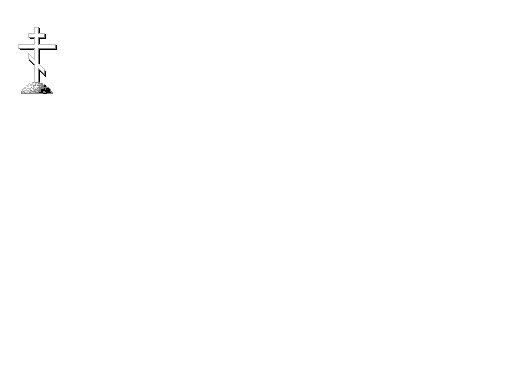 Московский ПатриархатНижегородская Епархия Русской Православной ЦерквиЧАСТНОЕ ОБЩЕОБРАЗОВАТЕЛЬНОЕ УЧРЕЖДЕНИЕ РЕЛИГИОЗНОЙ ОРГАНИЗАЦИИ «НИЖЕГОРОДСКАЯ ЕПАРХИЯ РУССКОЙ ПРАВОСЛАВНОЙ ЦЕРКВИ (МОСКОВСКИЙ ПАТРИАРХАТ)» «ПРАВОСЛАВНАЯ ГИМНАЗИЯ ВО ИМЯ СВЯТЫХ КИРИЛЛА И МЕФОДИЯ Г. НИЖНЕГО НОВГОРОДА»УТВЕРЖДЕНОПриказ № 1-10/106От 28.08.2023 г.АДАПТИРОВАННАЯ ОСНОВНАЯ ОБЩЕОБРАЗОВАТЕЛЬНАЯ ПРОГРАММА НАЧАЛЬНОГО ОБЩЕГО ОБРАЗОВАНИЯ ОБУЧАЮЩИХСЯ С РАССТРОЙСТВАМИ АУТИСТИЧЕСКОГО СПЕКТРА (вариант 8.1)Срок реализации: 4 годаг. Нижний Новгород2023 годСОДЕРЖАНИЕОБЩИЕ ПОЛОЖЕНИЯОпределение и назначение адаптированной основной образовательной программы начального общего образования обучающихся с расстройствами аутистического спектраАдаптированная основная образовательная программа (АООП) начального общего образования обучающихся с расстройствами аутистического спектра (РАС) ― это образовательная программа, адаптированная для обучения этой категории обучающихся с учетом особенностей их психофизического развития, индивидуальных возможностей, обеспечивающая коррекцию нарушений развития и социальную адаптацию.АООП начального общего образования обучающихся с РАС самостоятельно разрабатывается и утверждается ЧОУ РО «Православная гимназия во имя святых Кирилла и Мефодия города Нижнего Новгорода» в соответствии с ФГОС НОО для обучающихся с расстройствами аутистического спектра (вариант 8.1), ФАОП НОО для обучающихся с РАС и с учетом основной образовательной программы начального общего образования обучающихся.АООП начального общего образования обучающихся с РАС определяет содержание образования, ожидаемые результаты и условия ее реализации.Структура адаптированной основной образовательной программы начального общего образования обучающихся с расстройствами аутистическогоспектра (вариант 8.1.)структуре АООП НОО обучающихся с РАС (вариант 8.1.) представлены:Целевой раздел:–  пояснительная записка, в которой раскрываются:цель реализации АООП;принципы и подходы к формированию АООП;психолого-педагогическая характеристика обучающихся с РАС;особые образовательные потребности обучающихся с РАС;– планируемые результаты освоения обучающимися варианта адаптированной основной образовательной программы начального общего образования;– систему оценки достижения обучающимися планируемых результатов освоенияАООП НОО.Содержательный раздел, включающий:–  рабочие программы учебных предметов, учебных куров, учебных модулей;-  программу формирования универсальных учебных действий;–  программу воспитания;–  программу коррекционной работы.Организационный раздел, содержащий:–  учебный план;- план внеурочной деятельности;- календарный учебный график;- календарный план воспитательной работы;–  систему специальных условий реализации АООП НОО обучающихся с РАС.Принципы и подходы к формированию адаптированной основной образовательной программы начального общего образования обучающихся расстройствами аутистического спектраоснову разработки АООП НОО обучающихся с РАС положены дифференцированный и деятельностный подходы.Дифференцированный подход к построению АООП НОО обучающихся с РАС предполагает учет их особых образовательных потребностей, которые проявляются в неоднородности возможностей освоения содержания образования. Применение дифференцированного подхода к созданию индивидуальных   образовательных программ обеспечивает вариативность содержания образования, предоставляя обучающимся с РАС возможность реализовать индивидуальный потенциал развития.Деятельностный подход основывается на теоретических положениях отечественной психологической науки, раскрывающих основные закономерности и структуру образования с учетом специфики развития личности обучающегося с РАС.Деятельностный подход в образовании строится на признании того, что развитие личности обучающихся с РАС школьного возраста определяется характером организации доступной им деятельности (предметно-практической и учебной).Основным средством реализации деятельностного подхода в образовании является обучение как процесс организации познавательной и предметно- практической деятельности обучающихся, обеспечивающий овладение ими содержанием образования.контексте разработки АООП начального общего образования обучающихся с РАС, реализация деятельностного подхода обеспечивает:– придание результатам образования социально и личностно значимого характера;– прочное усвоение обучающимися знаний и опыта разнообразной деятельности и поведения, возможность их самостоятельного продвижения в изучаемых образовательных областях;– существенное повышение мотивации и интереса к учению, приобретению нового опыта деятельности и поведения;–  обеспечение условий для общекультурного и личностного развития на основе формирования   универсальных   (базовых)   учебных   действий,   которые обеспечивают не только успешное усвоение некоторых элементов системы научных  знаний,  умений  и  навыков  (предметных  результатов),  но  и, прежде всего, жизненной компетенции, составляющей основу социальной успешности.основу формирования адаптированной основной образовательной программы начального общего образования обучающихся с РАС положены следующие принципы:– принцип учета типологических и индивидуальных образовательных потребностей обучающихся;–  принцип коррекционной направленности образовательного процесса;–принцип развивающей направленности образовательного процесса, ориентирующий его на развитие личности обучающегося и расширение его «зоны ближайшего развития» с учетом особых образовательных потребностей;–  онтогенетический принцип;– принцип преемственности, предполагающий взаимосвязь и непрерывность образования обучающихся с РАС на всех ступенях образования;– принцип целостности содержания образования, предполагающий перенос усвоенных знаний, умений, навыков и отношений, сформированных в условиях учебной ситуации, в различные жизненные ситуации, что обеспечит готовность обучающегося к самостоятельной ориентировке и активной деятельности в реальном мире;– принцип направленности на формирование деятельности, обеспечивающий возможность овладения обучающимися с РАС всеми видами доступной им предметно-практической деятельности, способами и приемами познавательной и учебной деятельности, коммуникативной деятельности и нормативным поведением;–  принцип сотрудничества с семьей.1. Целевой раздел1.1. Пояснительная запискаАдаптированная основная образовательная программа разработана на основе:Федерального закона «Об образовании в Российской Федерации»  от        29.12.2012г. №273-Ф3; Федерального закона о внесении изменений в Федеральный закон «Об образовании в Российской Федерации»  от 29.12.2012г. №273-Ф3 и статью1 Федерального закона «Об обязательных требованиях в Российской Федерации»  от 24.09.2022г. №371-Ф3; Федерального государственного образовательного стандарта начального общего образования (приказ Министерства просвещения  Российской Федерации от 31.05.2021г. №286);Приказа Министерства просвещения Российской Федерации от 22.03.2021 № 115 «Об утверждении Порядка организации и осуществления образовательной деятельности по основным общеобразовательным программам – образовательным программам начального общего, основного общего и среднего общего образования»;Постановления Главного государственного санитарного врача Российской Федерации от 28.09.2020 г. № 28 «Об утверждении санитарных правил СП 2.4.3648 – 20 «Санитарно-эпидемиологические требования к организации воспитания и обучения, отдыха и оздоровления детей и молодежи»;Приказа Министерства просвещения Российской Федерации от 24.11.2022 № 1023 «Об утверждении федеральной адаптированной образовательной программы начального общего образования для обучающихся с ограниченными возможностями здоровья»; Постановления Главного государственного санитарного врача Российской Федерации от 28.09.2020 г. № 28 «Об утверждении санитарных правил СП 2.4.3648 – 20 «Санитарно-эпидемиологические требования к организации воспитания и обучения, отдыха и оздоровления детей и молодежи»; Устава ЧОУ РО «Православная гимназия во имя святых Кирилла и Мефодия города Нижнего Новгорода». Цель реализации АООП НОО для обучающихся с РАС: обеспечение выполнения требований ФГОС НОО обучающихся с ОВЗ посредством создания условий для максимального удовлетворения особых образовательных потребностей обучающихся, обеспечивающих усвоение ими социального и культурного опыта.Достижение поставленной цели предусматривает решение следующих основных задач:- формирование общей культуры, духовно-нравственное, гражданское, социальное, личностное и интеллектуальное развитие, развитие творческих способностей, сохранение и укрепление здоровья обучающихся;- достижение планируемых результатов освоения АООП НОО, целевых установок, приобретение знаний, умений, навыков, компетенций и компетентностей, определяемых личностными, семейными, общественными, государственными потребностями и возможностями обучающегося, индивидуальными особенностями развития и состояния здоровья;- становление и развитие личности обучающегося в ее индивидуальности, самобытности, уникальности и неповторимости с обеспечением преодоления возможных трудностей познавательного, коммуникативного, двигательного, личностного развития;- создание благоприятных условий для удовлетворения особых образовательных потребностей обучающихся;- обеспечение доступности получения качественного начального общего образования;- обеспечение преемственности начального общего и основного общего образования;- выявление и развитие возможностей и способностей обучающихся через организацию их общественно полезной деятельности, проведения спортивно-оздоровительной работы, организацию художественного творчества с использованием системы клубов, секций, студий и кружков (включая организационные формы на основе сетевого взаимодействия), проведении спортивных, творческих и других соревнований;- использование в образовательном процессе современных образовательных технологий деятельностного типа;- предоставление обучающимся возможности для эффективной самостоятельной работы;- участие педагогических работников, обучающихся, их родителей (законных представителей) и общественности в проектировании и развитии внутришкольной социальной среды;- включение обучающихся в процессы познания и преобразования внешкольной социальной среды (населенного пункта, района, города).Вариант 8.1. АООП НОО предполагает, что обучающийся с РАС получает образование, полностью соответствующее по итоговым достижениям к моменту завершения обучения, образованию сверстников, не имеющих ограничений по возможностям здоровья, находясь в их среде и в те же сроки обучения (1-4 классы).Обязательным является систематическая специальная и психолого-педагогическая поддержка коллектива учителей, родителей, детского коллектива и самого обучающегося. Основными направлениями в специальной поддержке являются:удовлетворение особых образовательных потребностей обучающихся с РАС;коррекционная помощь в овладении базовым содержанием обучения;эмоционально-личностное развитие, развитие коммуникативной сферы, зрительного и слухового восприятия, речи;развитие сознательного использования речевых возможностей в разных условиях общения для реализации полноценных социальных связей с окружающими людьми.Психолого-педагогическая поддержка предполагает:помощь в формировании полноценной жизненной компетенции, развитие адекватных отношений между ребенком, учителями, одноклассникам и другими обучающимися, родителями;работу по профилактике внутриличностных и межличностных конфликтов в классе, школе, поддержанию эмоционально комфортной обстановки;создание условий успешного овладения учебной деятельностью с целью предупреждения негативного отношения обучающегося к ситуации школьного обучения в целом;развитие стремления к самостоятельности и независимости от окружающих (в учебных и бытовых ситуациях), к проявлению социальной активности; развитие адекватного использования речевых и неречевых средств общения.Психолого-педагогическая характеристика обучающихся с РАСРасстройства аутистического спектра (РАС) являются достаточно распространенной проблемой детского возраста и характеризуются нарушением развития коммуникации и социальных навыков. Общими являются аффективные проблемы и трудности развития активных взаимоотношений с динамично меняющейся средой, установка на сохранение постоянства в окружающем и стереотипность поведения детей. РАС связаны с особым системным нарушением психического развития ребенка, проявляющимся в становлении его аффективно-волевой сферы, в когнитивном и личностном развитии.В настоящее время говорят уже не столько о детском аутизме, но и о широком круге расстройств аутистического спектра. Происхождение РАС накладывает отпечаток на характер и динамику нарушения психического развития ребенка, определяет сопутствующие трудности, влияет на прогноз социального развития. Вместе с тем, вне зависимости от этиологии степень нарушения (искажения) психического развития при аутизме может сильно различаться. При этом у многих детей диагностируется легкая или умеренная умственная отсталость, вместе с тем расстройства аутистического спектра обнаруживаются и у детей, чье интеллектуальное развитие оценивается как нормальное и даже высокое. Нередки случаи, когда дети с выраженным аутизмом проявляют избирательную одарённость. В соответствии с тяжестью аутистических проблем и степенью нарушения (искажения) психического развития выделяется четыре группы детей, различающихся целостными системными характеристиками поведения: характером избирательности во взаимодействии с окружающим, возможностями произвольной организации поведения и деятельности, возможными формами социальных контактов, способами аутостимуляции, уровнем психоречевого развития. Для организации обучения мы выделяем две группы детей с РАС, которые могут обучаться по АООП вариант 8.1.Третья группа. Дети имеют развёрнутые, но крайне косные формы контакта с окружающим миром и людьми – достаточно сложные, но жёсткие программы поведения (в том числе речевого), плохо адаптируемые к меняющимся обстоятельствам, и стереотипные увлечения. Это создаёт экстремальные трудности во взаимодействии с людьми и обстоятельствами, их аутизм проявляется как поглощенность собственными стереотипными интересами и неспособность выстраивать диалогическое взаимодействие.Эти дети стремятся к достижению, успеху, и их поведение можно назвать целенаправленным. Проблема в том, что для того, чтобы активно действовать, им требуется полная гарантия успеха, переживания риска, неопределенности их дезорганизуют. Если в норме самооценка ребенка формируется в ориентировочно-исследовательской деятельности, в реальном опыте удач и неудач, то для этого ребенка значение имеет только стабильное подтверждение своей успешности. Он мало способен к исследованию, гибкому диалогу с обстоятельствами и принимает лишь те задачи, с которыми заведомо может справиться.Стереотипность этих детей в большей степени выражается в стремлении сохранить не постоянство их окружения, а неизменность собственной программы действий, необходимость по ходу менять программу действий (а этого и требует диалог) может спровоцировать у такого ребенка аффективный срыв. Близкие, в связи со стремлением такого ребенка во чтобы то ни стало настоять на своем, часто оценивают его как потенциального лидера. Это ошибочное мнение, поскольку неумение вести диалог, договариваться, находить компромиссы и выстраивать сотрудничество, не только нарушает взаимодействие ребенка со взрослыми, но и выбрасывает его из детского коллектива.При огромных трудностях выстраивания диалога с обстоятельствами дети способны к развернутому монологу. Их речь грамматически правильная, развернутая, с хорошим запасом слов может оцениваться как слишком правильная и взрослая - «фонографическая». При возможности сложных монологов на отвлеченные интеллектуальные темы этим детям трудно поддержать простой разговор. Умственное развитие таких детей часто производит блестящее впечатление, что подтверждается результатами стандартизированных обследований. При этом, в отличие от других детей с РАС, их успехи более проявляются в вербальной, а не в невербальной области. Они могут рано проявить интерес к отвлеченным знаниям и накопить энциклопедическую информацию по астрономии, ботанике, электротехнике, генеалогии, и производят впечатление «ходячих энциклопедий». При блестящих знаниях в отдельных областях, связанных с их стереотипными интересами, дети имеют ограниченное и фрагментарное представление о реальном окружающем мире. Они получают удовольствие от самого выстраивания информации в ряды, ее систематизации, однако эти интересы и умственные действия тоже стереотипны, мало связаны с реальностью и являются для них родом аутостимуляции.При значительных достижениях в интеллектуальном и речевом развитии эти дети гораздо менее успешны в моторном - неуклюжи, неловки. В области социального развития они демонстрируют чрезвычайную наивность и прямолинейность, нарушается развитие социальных навыков, понимания и учета подтекста и контекста, происходящего. При сохранности потребности в общении, стремлении иметь друзей, они плохо понимают другого человека.Характерным является заострение интереса такого ребенка к опасным, неприятным, асоциальным впечатлениям. Стереотипные фантазии, разговоры, рисунки на темы «страшного» тоже являются особой формой аутостимуляции. В этих фантазиях ребенок получает относительный контроль над испугавшим его рискованным впечатлением и наслаждается им, воспроизводя снова и снова.В поведении такого ребенка могут обнаруживаться проблемы выстраивания гибкого взаимодействия, трудности произвольного сосредоточения, поглощенность собственными сверхценными стереотипными интересами. При всех этих трудностях, социальная адаптация таких детей, по крайней мере, внешне, успешна. Эти дети, как правило, обучаются по программе массовой школы в условиях класса или индивидуально, могут стабильно получать хорошие и отличные оценки, но и они крайне нуждаются в постоянном специальном сопровождении, позволяющем им получить опыт диалогических отношений, расширить круг интересов и представление об окружающем и окружающих, сформировать навыки социального поведения.Обучающиеся этой группы могут осваивать вариант 8.1. образовательной программы.Четвертая группа. Для этих детей произвольная организация очень сложна, но в принципе доступна. Они быстро устают, могут истощаться и перевозбуждаться, имеют выраженные проблемы организации внимания, сосредоточения на речевой инструкции, ее полного понимания. Характерна задержка в психоречевом и социальном развитии. Трудности взаимодействия с людьми и меняющимися обстоятельствами проявляются в том, что, осваивая навыки взаимодействия и социальные правила поведения, дети стереотипно следуют им и теряются при неподготовленном требовании их изменения. В отношениях с людьми проявляют задержку эмоционального развития, социальную незрелость, наивность.При всех трудностях, их аутизм наименее глубок, он выступает уже не как защитная установка, а как лежащие на поверхности трудности общения - ранимость, тормозимость в контактах и проблемы организации диалога и произвольного взаимодействия. Эти дети тоже тревожны, для них характерно легкое возникновение чувства сенсорного дискомфорта, они готовы испугаться при нарушении привычного хода событий, смешаться при неудаче и возникновении препятствия. Отличие их в том, что они более, чем другие, ищут помощи близких, чрезвычайно зависят от них, нуждаются в постоянной поддержке и ободрении. Стремясь получить одобрение и защиту близких, дети становятся слишком зависимы от них: ведут себя чересчур правильно, боятся отступить от выработанных и зафиксированных форм одобренного поведения. В этом проявляется их типичная для любого аутичного ребенка негибкость и стереотипность. Ограниченность такого ребенка проявляется в том, что он стремится строить свои отношения с миром только опосредованно, через взрослого человека. С его помощью он контролирует контакты со средой и старается обрести устойчивость в нестабильной ситуации. Вне освоенных и затверженных правил поведения эти дети очень плохо организуют себя, легко перевозбуждаются и становятся импульсивными. Понятно, что в этих условиях ребенок особенно чувствителен к нарушению контакта, отрицательной оценке взрослого. Потеряв связь со своим эмоциональным донором, переводчиком и «упорядочивателем» смыслов происходящего вокруг, такой ребенок останавливается в развитии и может регрессировать к уровню, характерному для детей второй группы.Тем не менее, при всей зависимости от другого человека среди всех аутичных детей только дети четвертой группы пытаются вступить в диалог с обстоятельствами (действенный и речевой), хотя и имеют огромные трудности в его организации.Психическое развитие таких детей идет с более равномерным отставанием. Характерны неловкость крупной и мелкой моторики, некоординированность движений, задержка становления речи, ее нечеткость, неартикулированность, бедность активного словарного запаса, поздно появляющаяся аграмматичная фраза; медлительность, неровность в интеллектуальной деятельности, недостаточность и фрагментарность представлений об окружающем, ограниченность игры и фантазии. В отличие от детей третей группы, достижения здесь больше проявляются в невербальной области, возможно в конструировании.В сравнении с "блестящими", явно вербально интеллектуально одаренными детьми третьей группы, они сначала производят неблагоприятное впечатление: кажутся рассеянными, растерянными, интеллектуально ограниченными. Педагогическое обследование часто обнаруживает у них состояние пограничное между задержкой психического развития и умственной отсталостью. Оценивая эти результаты, необходимо, однако, учитывать, что дети четвертой группы в меньшей степени используют готовые стереотипы - пытаются говорить и действовать спонтанно, вступать в речевой и действенный диалог со средой. Именно в этих прогрессивных для их развития попытках общаться, подражать, обучаться они и проявляют свою неловкость. Трудности их велики, они истощаются в произвольном взаимодействии, и ситуации истощения и у них могут проявиться моторные стереотипии. Стремление отвечать правильно, мешает им учиться думать самостоятельно, проявлять инициативу. Эти дети также наивны, неловки, негибки в социальных навыках, фрагментарны в своей картине мира, затрудняются в понимании подтекста и контекста происходящего. Однако при адекватном коррекционном подходе именно они дают наибольшую динамику развития и имеют наилучший прогноз психического развития и социальной адаптации. У этих детей мы также встречаемся с парциальной одаренностью, которая имеет перспективы плодотворной реализации.Обучающиеся этой группы могут осваивать вариант 8.1. образовательной программы.Представленные группы являются основными ориентирами психологической диагностики, представляя возможные степени и формы нарушения контакта с миром, которых может реализоваться детский аутизм. Вместе с тем, оценка тяжести состояния и определение прогноза не могут осуществляться вне понимания того, что ребёнок, даже испытывая самые серьезные трудности, находится в процессе развития.При успешной коррекционной работе дети в разных пределах могут осваивать более сложные отношения со средой и людьми: формировать активную избирательность, целенаправленность в поведении, осваивать социальные правила, нормы поведения и соответственно продвигаться в речевом и интеллектуальном развитии, в том числе и в период младшего школьного возраста. Важно подчеркнуть, что для получения начального образования даже наиболее благополучные дети с РАС нуждаются в специальной поддержке, гарантирующей удовлетворение их особых образовательных потребностей.Особые образовательные потребности обучающихся с РАСРазвитие связей аутичного ребёнка с близким человеком и социумом в целом нарушено и осуществляется не так, как в норме, и не так, как у других детей с ОВЗ. Психическое развитие при аутизме не просто задержано или нарушено, оно искажено, поскольку психические функции такого ребёнка развиваются не в русле социального взаимодействия и решения реальных жизненных задач, а в большой степени как средство аутостимуляции, средство ограничения, а не развития взаимодействия со средой и другими людьми.Искажение развития характерно проявляется в изменении соотношения простого и сложного в обучении ребёнка. Он может иметь фрагментарные представления об окружающем, не выделять и не осмыслять простейших связей в происходящем в обыденной жизни, чему специально не учат обычного ребёнка. Может не накапливать элементарного бытового жизненного опыта, но проявлять компетентность в более формальных, отвлечённых областях знания – выделять цвета, геометрические формы, интересоваться цифрами, буквами, грамматическими формами и т.п. Этому ребѐнку трудно активно приспосабливаться к меняющимся условиям, новым обстоятельствам, поэтому имеющиеся у таких детей способности и даже уже выработанные навыки и накопленные знания плохо реализуются в жизни.Передача таким детям социального опыта, введение их в культуру представляют особенную трудность. Установление эмоционального контакта и вовлечение ребёнка в развивающее практическое взаимодействие, в совместное осмысление происходящего представляют базовую задачу специальной психолого-педагогической помощи при аутизме.В структуру особых образовательных потребностей входят, с одной стороны, образовательные потребности, свойственные для всех обучающихся с ограниченными возможностями здоровья, с другой, характерные только для обучающихся с РАС.К общим потребностям относятся:- получение специальной помощи средствами образования;- психологическое сопровождение, оптимизирующее взаимодействие обучающегося с педагогическими работниками и обучающимися;- психологическое сопровождение, направленное на установление взаимодействия семьи и образовательной организации;- необходимо использование специальных средств обучения (в том числе и специализированных компьютерных технологий), обеспечивающих реализацию "обходных" путей обучения;- индивидуализации обучения требуется в большей степени, чем для обучающихся, не имеющих ограничений по возможностям здоровья;- следует обеспечить особую пространственную и временную организацию образовательной среды;- необходимо максимальное расширение образовательного пространства за счет расширения социальных контактов с широким социумом.К особым образовательным потребностям, характерным для обучающихся с РАС, относятся:– в значительной части случаев в начале обучения возникает необходимость постепенного и индивидуально дозированного введения ребенка в ситуацию обучения в классе. Посещение класса должно быть регулярным, но регулируемым в соответствии с наличными возможностями ребенка справляться с тревогой, усталостью, пресыщением и перевозбуждением. По мере привыкания ребенка к ситуации обучения в классе оно должно приближаться к его полному включению в процесс начального школьного обучения;– выбор уроков, которые начинает посещать ребенок, должен начинаться с тех, где он чувствует себя наиболее успешным и заинтересованным и постепенно, по возможности, включает все остальные;– большинство детей с РАС значительно задержано в развитии навыков самообслуживания и жизнеобеспечения: необходимо быть готовым к возможной бытовой беспомощности и медлительности ребенка, проблемам с посещением туалета, столовой, с избирательностью в еде, трудностями с переодеванием, с тем, что он не умеет задать вопрос, пожаловаться, обратиться за помощью. Поступление в школу обычно мотивирует ребенка на преодоление этих трудностей и его попытки должны быть поддержаны специальной коррекционной работой по развитию социально-бытовых навыков;– необходима специальная поддержка детей (индивидуальная и при работе в классе) в развитии возможностей вербальной и невербальной коммуникации: обратиться за информацией и помощью, выразить свое отношение, оценку, согласие или отказ, поделиться впечатлениями;–  имеется необходимость в индивидуально дозированной поддержке тьютором организации всего пребывания ребенка в школе и его учебного поведения на уроке; поддержка должна постепенно редуцироваться и сниматься по мере привыкания ребенка, освоения им порядка школьной жизни, правил поведения в школе и на уроке, навыков социально-бытовой адаптации и коммуникации;– в начале обучения, при выявленной необходимости, наряду с посещением класса, ребенок должен быть обеспечен дополнительными индивидуальными занятиями с педагогами-специалистами по отработке форм адекватного учебного поведения, умения вступать в коммуникацию и взаимодействие с учителем, адекватно воспринимать похвалу и замечания;– периодические индивидуальные педагогические занятия (циклы занятий) необходимы ребенку с РАС даже при сформированном адекватном учебном поведении для контроля за освоением им нового учебного материала в классе (что может быть трудно ему в период привыкания к школе) и, при необходимости, для оказания индивидуальной коррекционной помощи в освоении Программы;– необходимо создание особенно четкой и упорядоченной временно-пространственной структуры уроков и всего пребывания ребенка в школе, дающее ему опору для понимания происходящего и самоорганизации;– необходима специальная работа по подведению ребенка к возможности участия во фронтальной организации на уроке: планирование обязательного периода перехода от индивидуальной вербальной и невербальной инструкции к фронтальной; в использовании форм похвалы, учитывающих особенности детей с РАС и отработке возможности адекватно воспринимать замечания в свой адрес и в адрес соучеников;– в организации обучения такого ребенка и оценке его достижений необходим учѐт специфики освоения навыков и усвоения информации при аутизме особенностей освоения «простого» и «сложного»;– необходимо введение специальных разделов коррекционного обучения, способствующих преодолению фрагментарности представлений об окружающем, отработке средств коммуникации, социально-бытовых навыков;– необходима специальная коррекционная работа по осмыслению, упорядочиванию и дифференциации индивидуального жизненного опыта ребенка, крайне неполного и фрагментарного; оказание ему помощи в проработке впечатлений, воспоминаний, представлений о будущем, развитию способности планировать, выбирать, сравнивать;– ребенок с РАС нуждается в специальной помощи в упорядочивании и осмыслении усваиваемых знаний и умений, не допускающей их механического формального накопления и использования для аутостимуляции;– ребенок с РАС нуждается, по крайней мере, на первых порах, в специальной организации на перемене, вовлечение его в привычные занятия, позволяющие ему отдохнуть и, при возможности включиться во взаимодействие с другими– ребенок с РАС для получения начального образования нуждается в создании условий обучения, обеспечивающих обстановку сенсорного и эмоционального комфорта (отсутствие резких перепадов настроения, ровный и теплый тон голоса учителя в отношении любого ученика класса), упорядоченности и предсказуемости происходящего;– необходима специальная установка педагога на развитие эмоционального контакта с ребенком, поддержание в нем уверенности в том, что его принимают, ему симпатизируют, в том, что он успешен на занятиях;– педагог должен стараться транслировать эту установку соученикам ребенка с РАС, не подчеркивая его особость, а, показывая его сильные стороны и вызывая к нему симпатию своим отношением, вовлекать детей в доступное взаимодействие;– необходимо развитие внимания детей к проявлениям близких взрослых и соучеников и специальная помощь в понимании ситуаций, происходящих с другими людьми, их взаимоотношений;– для социального развития ребёнка необходимо использовать существующие у него избирательные способности;– процесс его обучения в начальной школе должен поддерживаться психологическим сопровождением, оптимизирующим взаимодействие ребёнка с педагогами и соучениками, семьи и школы;–ребенок с РАС уже в период	 начального образования нуждается в индивидуально дозированном и постепенном расширении образовательного пространства за пределы образовательного учреждения.1.2. Планируемые результаты освоения обучающимися с расстройствами аутистического спектра адаптированной основной образовательной программы начального общего образованияСамым общим результатом освоения обучающимися с РАС содержания АООП НОО должно стать полноценное начальное общее образование, развитие социальных (жизненных) компетенций. Планируемые результаты освоения ФАОП НОО дополняются результатами освоения Программы коррекционной работы.Обязательной для обучающегося с РАС, обучающегося в условиях инклюзии, является систематическая специальная помощь, отвечающая его особым образовательным потребностям. В том числе, обучающийся с РАС имеет право на прохождение текущей, промежуточной и государственной итоговой аттестации не только в общей, но и в иных формах. Для обучающегося с РАС это может быть аттестация в индивидуальном порядке, в привычных условиях, в присутствии знакомого педагогического работника, без обозначенного для обучающегося ограничения по времени. Контрольные задания, при необходимости, могут быть представлены обучающемуся в форме, наиболее удобной для него. Выбор одного из нескольких предложенных вариантов ответа может быть затруднителен такому обучающемуся даже при знании им правильного ответа.Основная образовательная программа поддерживается Программой коррекционной работы. Требования к структуре Программы коррекционной работы задаются ФГОС НОО для обучающихся с ОВЗ. Данная программа содержит в себе значимые направления, которые состоят в поддержке обучающегося с РАС в освоении АООП НОО и в развитие его жизненной компетенции.Поддержка в освоении АООП НОО для обучающихся с РАС (вариант 8.1) реализуется:- в создании оптимальных условий введения обучающегося с РАС в ситуацию обучения;- в помощи в формировании адекватного учебного поведения в условиях работы в классе;- в подаче учебного материала с учетом особенностей усвоения информации, парадоксальности в освоении "простого" и сложного", специфики овладения учебными навыками.Требования к результатам развития жизненной компетенции включают:развитие у обучающегося с РАС внимания и интереса к окружающим людям, установление эмоционального контакта со сверстниками и близкими взрослыми, формирование желания и возможности вступать в разнообразную коммуникацию, получать и давать информацию, делиться переживаниями, впечатлениями и оценками; приобретение опыта осмысленного использования адекватных форм коммуникации;развитие жизненного опыта обучающегося, совместное со взрослым осмысление повседневных ситуаций, проработка значимых воспоминаний и намерений, достижение возможности совершать собственный осмысленный выбор и совместно выстраивать порядок и план действий;развитие позитивного отношения к новизне, уменьшение тревоги и напряженности при неожиданных изменениях в привычном ходе событий и адекватности в реакции на них;формирование реальных представлений о собственных возможностях, о насущно необходимом жизнеобеспечении, способности обращаться за помощью к взрослым, в том числе, по вопросам медицинского сопровождения и создания специальных условий для пребывания в школе;овладение социально-бытовыми умениями в повседневной жизни;продвижение в овладении навыками коммуникации и принятыми формами социального взаимодействия (приветствия, извинения, вежливой просьбы или отказа);помощь в осмыслении и дифференциации картины мира в ее целостной временно-пространственной организации (продвижение в преодолении фрагментарности восприятия);помощь в осмыслении социального окружения, своего места в нем, принятие соответствующих возрасту ценностей и социальных ролей.1.3. Система оценки достижения обучающимися с РАС планируемых результатов освоения АООП НОООсновными направлениями и целями оценочной деятельности в соответствии с требованиями ФГОС начального общего образования являются оценка образовательных достижений обучающихся и оценка результатов деятельности образовательных организаций и педагогических кадров. Полученные данные используются для оценки состояния и тенденций развития системы образования.Система оценки достижений обучающимися планируемых результатов освоения АООП НОО призвана решать следующие задачи:закреплять основные направления и цели оценочной деятельности, описание объекта и содержание оценки, критерии, процедуры и состав инструментария оценивания, формы представления результатов, условия и границы применения системы оценки;ориентировать образовательный процесс на духовно-нравственное развитие, воспитание обучающихся с РАС, на достижение планируемых результатов освоения содержания учебных предметов и программы коррекционной работы, формирование УУД;обеспечивать комплексный подход к оценке результатов освоения АООП НОО, позволяющий вести оценку предметных, метапредметных и личностных результатов;предусматривать оценку достижений обучающихся с РАС (итоговая оценка обучающихся, освоивших АООП НОО) и оценку эффективности деятельности образовательного учреждения;позволять осуществлять оценку динамики учебных достижений обучающихся с РАС.Результаты достижений обучающихся в овладении АООП НОО являются значимыми для оценки качества образования.Система оценки достижения планируемых результатов освоения АООП НОО предполагает комплексный подход к оценке результатов образования, позволяющий вести оценку достижения обучающимися всех трех групп результатов образования: личностных, метапредметных и предметных.Оценка результатов освоения обучающимися с РАС АООП НОО (кроме программы коррекционной работы) осуществляется в соответствии с требованиями ФГОС начального общего образования.Оценка результатов освоения обучающимися с РАС программы коррекционной работы, составляющей неотъемлемую часть АООП НОО, осуществляется в полном соответствии с требованиями ФГОС начального общего образования.При определении подходов к осуществлению оценки результатов освоения обучающимися с РАС программы коррекционной работы целесообразно опираться на следующие принципы:1) дифференциации оценки достижений с учетом типологических и индивидуальных особенностей развития и особых образовательных потребностей обучающихся с РАС;2) динамичности оценки достижений, предполагающей изучение изменений психического и социального развития, индивидуальных способностей и возможностей обучающихся;3) единства параметров, критериев и инструментария оценки достижений в освоении содержания АООП, что сможет обеспечить объективность оценки.Система оценки достижения обучающимися с РАС планируемых результатов освоения АООП НОО должна позволять вести оценку предметных, метапредметных и личностных результатов; в том числе итоговую оценку, обучающихся с РАС, освоивших АООП НОО.Система оценки достижения обучающимися с РАС планируемых результатов освоения АООП НОО должна также предусматривать оценку достижения обучающимися с РАС планируемых результатов освоения программы коррекционной работы.Оценка достижения обучающимися с расстройствами аутистического спектра планируемых результатов освоения программы коррекционной работы должна ориентировать образовательный процесс на духовно-нравственное развитие, воспитание обучающихся с РАС; на достижение планируемых результатов освоения содержания учебных предметов начального общего образования и курсов коррекционно-развивающей области, формирование УУД; обеспечивать комплексный подход к оценке результатов освоения обучающимися с РАС АООП НОО, позволяющий вести оценку предметных (в том числе результатов освоения коррекционно-развивающей области), метапредметных и личностных результатов; предусматривать оценку достижений, в том числе итоговую оценку достижений обучающихся с РАС, освоивших АООП НОО.Оценка результатов деятельности образовательной организации осуществляется в ходе его аккредитации, а также в рамках аттестации педагогических кадров. Она проводится на основе результатов итоговой оценки достижения планируемых результатов освоения АООП НОО с учетом:результатов мониторинговых исследований разного уровня (федерального, регионального, муниципального);условий реализации АООП начального общего образования;особенностей контингента обучающихся.СОДЕРЖАТЕЛЬНЫЙ РАЗДЕЛРабочие программы учебных предметов, учебных курсов (в том числе внеурочной деятельности), учебных модулейРабочие программы учебных предметов, учебных курсов (в том числе внеурочной деятельности), учебных модулей соответствуют требованиям в ФГОС начального общего образования обучающихся с ОВЗ и ООП НОО  начального общего образования ЧОУ РО «Православная гимназия во имя святых Кирилла и Мефодия города Нижнего Новгорода»  и представлены на сайте гимназии.Программа формирования УУДПрограмма формирования УУД соответствует требованиям в ФГОС начального общего образования обучающихся с ОВЗ и ООП НОО  начального общего образования ЧОУ РО «Православная гимназия во имя святых Кирилла и Мефодия города Нижнего Новгорода»  и представлены на сайте гимназии.2.3. Программа коррекционной работы.Программа коррекционной работы предусматривает индивидуализацию специального сопровождения обучающегося с РАС. Содержание программы коррекционной работы для каждого обучающегося определяется с учетом его особых образовательных потребностей на основе рекомендаций ПМПК, индивидуальной программы реабилитации.Программа коррекционной работы в рамках АООП НОО для обучающихся с РАС (вариант 8.1) включает в себя взаимосвязанные направления, отражающие ее основное содержание.Целью программы коррекционной работы выступает создание системы комплексной помощи обучающимся с РАС в освоении АООП НОО, коррекция недостатков в физическом и (или) психическом и речевом развитии обучающихся, их социальная адаптация.Направления и содержание программы коррекционной работы реализуются во внеурочное время в объеме 6 часов.Направление и содержание программы коррекционной работы.Значительной части обучающихся с РАС доступно и показано образование, соотносимое по уровню "академического" компонента с образованием сверстников, не имеющих ограничений по возможностям здоровья, получаемое в совместной с ними среде обучения в те же календарные сроки. Инклюзия в наибольшей степени целесообразна для обучающихся с РАС, имеющих формально сопоставимый с нормой уровень психоречевого развития; она является оптимальной в том случае, если до поступления в школу обучающийся имел опыт посещения занятий в группе сверстников.Вместе с тем, даже имея высокие интеллектуальные способности, обучающиеся с РАС для успешного освоения начального образования в условиях инклюзии нуждаются в систематической психолого-педагогической и организационной поддержке, обеспечивающей удовлетворения их особых образовательных потребностей, которая реализуется на основе разрабатываемой для каждого обучающегося индивидуальной программы коррекционной работы.Основные принципы формирования программы коррекционной работы с обучающимися с РАС заключаются в следующем:- необходимость постепенного, индивидуально дозированного введения обучающегося в ситуацию обучения в классе: начиная с уроков, где он чувствует себя наиболее комфортно и успешно, до полной инклюзии;- при выраженности проблем, связанных с развитием социально-бытовых навыков и навыков коммуникации, ориентировки в происходящем, восприятием заданий и инструкций педагогического работника, должна быть подключена дозированная и временная помощь тьютора;- в связи с трудностями формирования учебного поведения у обучающегося с РАС в начале обучения он должен быть временно обеспечен дополнительными занятиями с педагогическим работником по отработке форм адекватного учебного поведения, умения вступать в коммуникацию и регулироваться во взаимодействии с педагогическим работником, адекватно воспринимать похвалу и замечания;- необходимость постепенного перехода от индивидуальной инструкции к фронтальной, специального внимания к выбору для обучающегося места в классе, где он будет более доступен организующей помощи педагогического работника;- значимость для обучающегося с РАС четкой и осмысленной упорядоченности временно-пространственной структуры уроков и всего его пребывания в школе, дающей ему опору для понимания происходящего и самоорганизации;- необходимость индивидуальных педагогических занятий для контроля за освоением обучающимся новым учебным материалом и для оказания, при необходимости, индивидуальной коррекционной помощи в освоении основной программы;- необходимость оказания специальной помощи в упорядочивании и осмыслении усваиваемых на уроках знаний и умений, не допускающего их простого механического накопления;- необходимость специальной коррекционной работы по развитию вербальной коммуникации обучающихся с РАС, возможности вести диалог, делиться с другими своими мыслями, впечатлениями, переживаниями;- развитие внимания к близким взрослым и одноклассникам, оказание специальной помощи в понимании происходящего с другими людьми, их взаимоотношений, переживаний;- создание условий обучения, обеспечивающих обстановку сенсорного и эмоционального комфорта, упорядоченности и предсказуемости происходящего;- необходимость специальной установки педагогического работника на развитие эмоционального контакта с обучающимся, совместное осмысление происходящих событий;- поддержание в обучающемся с РАС уверенности в том, что его принимают, ему симпатизируют, в том, что он успешен на занятиях; трансляция этой установки одноклассникам обучающегося с РАС с подчеркиванием его сильных сторон. Демонстрация симпатии к нему педагогическими работниками через свое отношение в реальном поведении.Для успешного обучения в условиях инклюзии обучающийся с РАС требует индивидуального подхода:- при организации и подаче учебного материала в условиях фронтальных и индивидуальных занятий должны учитываться особенности усвоения информации и специфика выработки навыков при аутизме;- при организации самостоятельного выполнения обучающимся с РАС учебных заданий на классных занятиях должны использоваться виды заданий, поддерживающие и организующие его работу;- при оценке меры трудности задания и учебных достижений обучающегося необходим учет специфики проблем его искаженного развития, парадоксальности освоения "простого" и "сложного" при аутизме (например, легче выделить скрытые на картинке геометрические фигуры, чем раскрыть ее содержание по смыслу).Необходимо вводить в программу коррекционной работы специальные разделы обучения, способствующие:формированию у обучающегося с РАС представлений об окружающем мире;развитию способности к осмыслению, упорядочиванию и дифференциации индивидуального жизненного опыта;развитию самосознания на основе проработки воспоминаний, представлений о будущем;развитию способности планировать, выбирать, сравнивать, осмыслять причинно-следственные связи в происходящем.Процесс обучения на уровне начального общего образования обучающегося с РАС должен поддерживаться психологическим сопровождением, оптимизирующим взаимодействие обучающегося с педагогическими работниками и другими обучающимися, семьи и школы.Обучающийся с РАС уже в период начального образования нуждается в индивидуально дозированном и постепенном расширении образовательного пространства за пределы образовательного учреждения.Индивидуальная программа коррекционной работы разрабатывается на всех годах обучения, результаты освоения ее обучающимися служат основанием для ее пересмотра и уточнения не реже одного раза в четверть.2.4. Рабочая программа воспитания  обучающихся с РАСПояснительная записка.Рабочая программа воспитания обучающихся с РАС (далее – Программа) основывается на единстве и преемственности образовательного процесса всех уровней общего образования, соотносится с рабочими программами воспитания для образовательных организаций дошкольного и среднего профессионального образования.Программа предназначена для планирования и организации системной воспитательной деятельности; разрабатывается и утверждается с участием коллегиальных органов управления образовательной организацией, в том числе советов обучающихся, советов родителей (законных представителей); реализуется в единстве урочной и внеурочной деятельности, осуществляемой совместно с семьей и другими участниками образовательных отношений, социальными институтами воспитания; предусматривает приобщение обучающихся с РАС к российским традиционным духовным ценностям, включая ценности своей этнической группы, правилам и нормам поведения, принятым в российском обществе на основе российских базовых конституционных норм и ценностей; историческое просвещение, формирование российской культурной и гражданской идентичности обучающихся.Программа включает три раздела: целевой, содержательный, организационный.При обновлении рабочей программы воспитания ее содержание, за исключением целевого раздела, может изменяться в соответствии с особенностями образовательной организации: организационно-правовой формой, контингентом обучающихся с РАС и их родителей (законных представителей), направленностью образовательной программы, в том числе предусматривающей углубленное изучение отдельных учебных предметов, учитывающей этнокультурные интересы, особые образовательные потребности обучающихся.Пояснительная записка не является частью рабочей программы воспитания в образовательной организации.2.4.1. Целевой раздел.Участниками образовательных отношений являются педагогические и другие работники ЧОУ РО «НЕРПЦ (МП)» «Православная гимназия во имя Святых Кирилла и Мефодия г. Нижнего Новгорода», обучающиеся с РАС, их родители (законные представители), представители иных организаций в соответствии с законодательством Российской Федерации, локальными актами общеобразовательной организации. Родители (законные представители) несовершеннолетних обучающихся с РАС имеют преимущественное право на воспитание своих детей перед всеми другими лицами.Нормативные ценностно-целевые основы воспитания обучающихся с РАС в ЧОУ РО «НЕРПЦ (МП)» «Православная гимназия во имя Святых Кирилла и Мефодия г. Нижнего Новгорода» определяются содержанием российских базовых (гражданских, национальных) норм и ценностей, которые закреплены в Конституции Российской Федерации. Эти ценности и нормы определяют инвариантное содержание воспитания обучающихся.Ценностно-целевые основы воспитания обучающихся включают духовно- нравственные ценности культуры народов России, традиционных религий народов России в качестве вариативного компонента содержания воспитания.Воспитательная деятельность в гимназии планируется и осуществляется в соответствии с приоритетами государственной политики в сфере воспитания. Приоритетной задачей Российской Федерации в сфере воспитания детей является развитие высоконравственной личности, разделяющей российские традиционные духовные ценности, обладающей актуальными знаниями и умениями, способной реализовать свой потенциал в условиях современного общества, готовой к мирному созиданию и защите Родины.2.4.1.1. Цель и задачи воспитания обучающихся с РАС.Цели воспитания обучающихся с РАС в гимназии:создать условия для самоопределения и социализации обучающихся на основе социокультурных, духовно-нравственных ценностей и принятых в российском обществе правил и норм поведения в интересах человека, семьи, общества и государства;формировать у обучающихся чувства патриотизма, гражданственности, уважения к памяти защитников Отечества и подвигам Героев Отечества, закону и правопорядку, человеку труда и старшему поколению, взаимного уважения, бережного отношения к культурному наследию и традициям многонационального народа Российской Федерации, природе и окружающей среде.Задачи воспитания обучающихся с РАС в гимназии: усвоение ими знаний норм, духовно-нравственных ценностей, традиций, которые выработало российское общество (социально значимых знаний); формирование и развитие личностных отношений к этим нормам, ценностям, традициям (их освоение, принятие); приобретение соответствующего этим нормам, ценностям, традициям социокультурного опыта поведения, общения, межличностных и социальных отношений, применения полученных знаний; достижение личностных результатов освоения АООП НОО в соответствии с ФГОС НОО обучающихся с ОВЗ. Личностные результаты освоения обучающимися АООП НОО включают осознание российской гражданской идентичности, сформированность ценностей самостоятельности и инициативы, готовность обучающихся к саморазвитию, самостоятельности и личностному самоопределению, наличие мотивации к целенаправленной социально значимой деятельности, сформированность внутренней позиции личности как особого ценностного отношения к себе, окружающим людям и жизни в целом.Воспитательная деятельность в ЧОУ РО «НЕРПЦ (МП)» «Православная гимназия во имя Святых Кирилла и Мефодия г. Нижнего Новгорода» планируется и осуществляется на основе аксиологического, антропологического, культурно-исторического, системно-деятельностного, личностно-ориентированного подходов и с учетом принципов воспитания: гуманистической направленности воспитания, совместной деятельности детей и взрослых, следования нравственному примеру, безопасной жизнедеятельности, инклюзивности.2.4.1.2. Направления воспитания.Программа реализуется в единстве учебной и воспитательной деятельности ЧОУ РО «НЕРПЦ (МП)» «Православная гимназия во имя Святых Кирилла и Мефодия г. Нижнего Новгорода» по основным направлениям воспитания в соответствии с ФГОС НОО обучающихся с ОВЗ:1) гражданское воспитание: формирование российской гражданской идентичности, принадлежности к общности граждан Российской Федерации, к народу России как источнику власти в Российском государстве и субъекту тысячелетней российской государственности, уважения к правам, свободам и обязанностям гражданина России, правовой и политической культуры;2) патриотическое воспитание: воспитание любви к родному краю, Родине, своему народу, уважения к другим народам России; историческое просвещение, формирование российского национального исторического сознания, российской культурной идентичности;3) духовно-нравственное воспитание: воспитание на основе духовно-нравственной культуры народов России, традиционных религий народов России, формирование традиционных российских семейных ценностей; воспитание честности, доброты, милосердия, справедливости, дружелюбия и взаимопомощи, уважения к старшим, к памяти предков;4) эстетическое воспитание: формирование эстетической культуры на основе российских традиционных духовных ценностей, приобщение к лучшим образцам отечественного и мирового искусства;5) физическое воспитание, формирование культуры здорового образа жизни и эмоционального благополучия: развитие физических способностей с учетом возможностей и состояния здоровья, навыков безопасного поведения в природной и социальной среде, чрезвычайных ситуациях;6) трудовое воспитание: воспитание уважения к труду, трудящимся, результатам труда (своего и других людей), ориентация на трудовую деятельность, получение профессии, личностное самовыражение в продуктивном, нравственно достойном труде в российском обществе, достижение выдающихся результатов в профессиональной деятельности;7) экологическое воспитание: формирование экологической культуры, ответственного, бережного отношения к природе, окружающей среде на основе российских традиционных духовных ценностей, навыков охраны, защиты, восстановления природы, окружающей среды;8) ценности научного познания: воспитание стремления к познанию себя и других людей, природы и общества, к получению знаний, качественного образования с учетом личностных интересов и общественных потребностей.2.4.1.3. Целевые ориентиры результатов воспитания.Требования к личностным результатам освоения обучающимися образовательных программ начального общего, образования установлены в ФГОС НОО обучающихся с ОВЗ.На основании этих требований в данном разделе представлены целевые ориентиры результатов в воспитании, развитии личности обучающихся, на достижение которых должна быть направлена деятельность педагогического коллектива для выполнения требований ФГОС НОО обучающихся с ОВЗ.Целевые ориентиры определены в соответствии с инвариантным содержанием воспитания обучающихся на основе российских базовых (гражданских, конституциональных) ценностей, обеспечивают единство воспитания, воспитательного пространства. Целевые ориентиры результатов воспитания на уровне начального общего образования:1. Гражданско-патриотическое воспитание.Знающий и любящий свою малую родину, свой край, имеющий представление о Родине - России, ее территории, расположении.Сознающий принадлежность к своему народу и к общности граждан России, проявляющий уважение к своему и другим народам.Понимающий свою сопричастность к прошлому, настоящему и будущему родного края, своей Родины - России, Российского государства.Понимающий значение гражданских символов (государственная символика России, своего региона), праздников, мест почитания героев и защитников Отечества, проявляющий к ним уважение.Имеющий первоначальные представления о правах и ответственности человека в обществе, гражданских правах и обязанностях.Принимающий участие в жизни класса, образовательной организации, в доступной по возрасту социально значимой деятельности.2. Духовно-нравственное воспитание.Уважающий духовно-нравственную культуру своей семьи, своего народа, семейные ценности с учетом национальной, религиозной принадлежности.Сознающий ценность каждой человеческой жизни, признающий индивидуальность и достоинство каждого человека.Доброжелательный, проявляющий сопереживание, готовность оказывать помощь, выражающий неприятие поведения, причиняющего физический и моральный вред другим людям, уважающий старших.Умеющий оценивать поступки с позиции их соответствия нравственным нормам, осознающий ответственность за свои поступки.Владеющий представлениями о многообразии языкового и культурного пространства России, имеющий первоначальные навыки общения с людьми разных народов, вероисповеданий.Сознающий нравственную и эстетическую ценность литературы, родного языка, русского языка, проявляющий интерес к чтению.3. Эстетическое воспитание.Способный воспринимать и чувствовать прекрасное в быту, природе, искусстве, творчестве людей.Проявляющий интерес и уважение к отечественной и мировой художественной культуре.Проявляющий стремление к самовыражению в разных видах художественной деятельности, искусстве.4. Физическое воспитание, формирование культуры здоровья и эмоционального благополучия.Бережно относящийся к физическому здоровью, соблюдающий основные правила здорового и безопасного для себя и других людей образа жизни, в том числе в информационной среде.Владеющий основными навыками личной и общественной гигиены, безопасного поведения в быту, природе, обществе.Ориентированный на физическое развитие с учетом возможностей здоровья, занятия физкультурой и спортом.Сознающий и принимающий свою половую принадлежность, соответствующие ей психофизические и поведенческие особенности с учетом возраста.5. Трудовое воспитание.Сознающий ценность труда в жизни человека, семьи, общества.Проявляющий уважение к труду, людям труда, бережное отношение к результатам труда, ответственное потребление.Проявляющий интерес к разным профессиям.Участвующий в различных видах доступного по возрасту труда, трудовой деятельности.6. Экологическое воспитание.Понимающий ценность природы, зависимость жизни людей от природы, влияние людей на природу, окружающую среду.Проявляющий любовь и бережное отношение к природе, неприятие действий, приносящих вред природе, особенно живым существам.Выражающий готовность в своей деятельности придерживаться экологических норм.7. Ценности научного познания.Выражающий познавательные интересы, активность, любознательность и самостоятельность в познании, интерес и уважение к научным знаниям, науке.Обладающий первоначальными представлениями о природных и социальных объектах, многообразии объектов и явлений природы, связи живой и неживой природы, о науке, научном знании.Имеющий первоначальные навыки наблюдений, систематизации и осмысления опыта в естественно-научной и гуманитарной областях знания.2.4.2. Содержательный раздел.2.4.2.1. Уклад образовательной организации.ЧОУ РО «НЕРПЦ (МП)» «Православная гимназия во имя Святых Кирилла и Мефодия г. Нижнего Новгорода» открылась в 2016 году. Гимназия работает как школа полного дня, повторяя рабочий график родителей: занятия с 8.00 до 15.00 /18.00 (по выбору родителей (законных представителей)), пять дней в неделю. В «Православной гимназии» созданы благоприятные условия для творческой, инициативной деятельности педагогического и ученического коллективов. В гимназии действуют кружки, секции, детские объединения. ЧОУ РО «НЕРПЦ (МП)» «Православная гимназия во имя Святых Кирилла и Мефодия г. Нижнего Новгорода» имеет современную материально – техническую базу: спортивный зал, актовый зал, 2 лингафонных кабинета, компьютерный класс, ресурсный класс с зоной сенсорной разгрузки для детей с РАС, библиотеку (в планах – ее преобразование в «Лаунж-зону модульной библиотеки, которая предусматривает создание зоны отдыха и приятного времяпровождения, зоны внимания, зоны случайного чтения, зоны открытого фонда для младших школьников), трапезную (столовую), достаточное количество кабинетов, оборудованных современной компьютерной и мультимедийной техникой.У обучающихся с РАС (вариант 8.1) есть возможность получать основное и дополнительное образование как на территории образовательного учреждения (кружки, секции, творческие и научные объединения), так и за его пределами.Воспитательный процесс является приоритетным направлением деятельности гимназии. Формированию духовно-нравственной культуры личности посвящены все аспекты деятельности гимназии. Основные условия, при помощи которых реализуется модель педагогического сопровождения духовно-нравственного воспитания и развития личности:Интеграция православной культуры в уклад жизни гимназии. Под интеграцией православной культуры в уклад жизни гимназии понимается не только формальная трансляция знаний, но, прежде всего, практическое следование христианским принципам на каждом уроке, перемене, во внеурочной деятельности, включающая в себя такие аспекты, как: осознанное следование Правилам поведения для учащихся достойное поведение, самодисциплина, воздержание от дурных поступков, слов и мыслей, от употребления ненормативной лексики, сленговых слов, алкогольных напитков, курения, просмотра фильмов и изображений безнравственного содержания, от компьютерных игр, культивирующих насилие и жестокость; воспитание взаимной вежливости у учащихся, почтительного отношения к наставникам, людям старшего поколения, формирование уважения и терпимости в отношении к людям с ограниченными возможностями, а так же представителям иных культурных традиций и социальных групп.Сочетание государственного и православного стандартов в образовании школьников: интеграция основ православной культуры в содержание ряда общеобразовательных предметов (литература, русский язык, музыка, изобразительное искусство, технология). В учебном плане имеются предметы духовно-нравственного содержания – православный компонент: ОПВ, ЦСЯ, ЦП, Клиросное пение с 1 класса.Внеурочная деятельность, состоящая из комплекса кружков и объединений, воспитательных мероприятий, объединенных общей идеей духовнонравственного воспитания и развития учащихся, в том числе с РАС (вариант 8.1) с опорой на традиционную для нашей страны православную культуру;-Создание единого учебно-воспитательного пространства «Гимназия – Семья». Привлечение семьи каждого ребёнка, в том числе с РАС, к осуществлению воспитательного процесса, строящегося на основе христианских традиций через приобщение семей учащихся к ценностям православной культуры;Оптимальная наполняемость классов. Максимальная наполняемость классов в гимназии, составляет 25 человек. Такая наполняемость классов позволяет обеспечить индивидуальный подход к воспитанию учащихся с РАС (вариант 8.1), задействовав каждого из них в воспитательно-образовательном процессе согласно психофизиологическим возрастным особенностям и осуществлять контроль воздействия воспитательных мероприятий на каждого обучающегося с РАС;Кадровые. В гимназии работают педагоги, прошедшие курсы повышения квалификации по основам православной культуры; духовно-нравственное воспитание на уроках и во внеурочной деятельности является общей методической темой, над которой работают педагоги гимназии, они являются активными участниками всероссийских конкурсов «За нравственный подвиг учителя», «Православный учитель», «Серафимовский учитель», ежегодных Международных Рождественских и региональных чтений. Особую роль в духовно-нравственном воспитании учащихся с РАС играет духовник гимназии, который поддерживает здоровый психологический климат в гимназии на основе принципов взаимной доброты, проводит духовные беседы на актуальные темы современности, является наставником и советником для всех участников образовательного процесса.Гимназия находится только на становлении традиций. Поэтому целесообразно, что процесс воспитания в ЧОУ РО «НЕРПЦ (МП)» «Православная гимназия во имя Святых Кирилла и Мефодия г. Нижнего Новгорода» основывается на следующих традиционных педагогических принципах взаимодействия педагогов и гимназистов:неукоснительное соблюдение законности и прав семьи и ребенка, соблюдения конфиденциальности информации о ребенке и семье, приоритета безопасности ребенка при нахождении в образовательной организации;ориентир на создание в образовательной организации психологически комфортной среды для каждого ребенка и взрослого, без которой невозможно конструктивное взаимодействие гимназистов и педагогов;реализация процесса воспитания главным образом через создание в гимназии детско- взрослых общностей, которые бы объединяли детей и педагогов яркими и содержательными событиями, общими позитивными эмоциями и доверительными отношениями друг к другу;организация основных совместных дел обучающихся, обучающихся с РАС и педагогов как предмета совместной заботы и взрослых, и детей;системность, целесообразность и творческий подход к воспитанию как условия его эффективности.2.4.2.2. Виды, формы и содержание воспитательной деятельности.Достижение цели и решение задач воспитания осуществляется в рамках всех направлений деятельности гимназии. Содержание, виды и формы воспитательной деятельности представлены в соответствующих модулях.Урочная деятельность.Реализация воспитательного потенциала уроков (урочной деятельности, аудиторных занятий в рамках максимально допустимой учебной нагрузки) предусматривает:максимальное использование воспитательных возможностей содержания учебных предметов для формирования у обучающихся с РАС российских традиционных духовно-нравственных и социокультурных ценностей, российского исторического сознания на основе исторического просвещения; подбор соответствующего содержания уроков, заданий, вспомогательных материалов, проблемных ситуаций для обсуждений;включение учителями в рабочие программы учебных предметов, курсов, модулей тематики в соответствии с календарным планом воспитательной работы;выбор методов, методик, технологий, оказывающих воспитательное воздействие на личность в соответствии с воспитательным идеалом, целью и задачами воспитания, целевыми ориентирами результатов воспитания; реализацию приоритета воспитания в учебной деятельности;привлечение внимания обучающихся к ценностному аспекту изучаемых на уроках предметов, явлений и событий, инициирование обсуждений, высказываний своего мнения, выработки своего личностного отношения к изучаемым событиям, явлениям, лицам;применение интерактивных форм учебной работы - интеллектуальных, стимулирующих познавательную мотивацию, игровых методик, дискуссий, дающих возможность приобрести опыт ведения конструктивного диалога; групповой работы, которая учит строить отношения и действовать в команде, способствует развитию критического мышления;побуждение обучающихся с ОВЗ соблюдать нормы поведения, правила общения со сверстниками и педагогическими работниками, соответствующие укладу образовательной организации, установление и поддержку доброжелательной атмосферы;организацию шефства мотивированных и эрудированных обучающихся над неуспевающими одноклассниками, в том числе с РАС, дающего обучающимся социально значимый опыт сотрудничества и взаимной помощи;инициирование и поддержку исследовательской деятельности обучающихся, планирование и выполнение индивидуальных и групповых проектов воспитательной направленности.Внеурочная деятельность.Реализация воспитательного потенциала внеурочной деятельности в целях обеспечения индивидуальных потребностей обучающихся осуществляется в рамках выбранных ими курсов, занятий:Классное руководство.Реализация воспитательного потенциала классного руководства как особого вида педагогической деятельности, направленной, в первую очередь, на решение задач воспитания и социализации обучающихся, предусматривает:планирование и проведение классных часов целевой воспитательной тематической направленности;инициирование и поддержку классными руководителями участия классов в общешкольных делах, мероприятиях, оказание необходимой помощи обучающимся в их подготовке, проведении и анализе;организацию интересных и полезных для личностного развития обучающихся совместных дел, позволяющих вовлекать в них обучающихся с разными потребностями, способностями, давать возможности для самореализации, устанавливать и укреплять доверительные отношения, стать для них значимым взрослым, задающим образцы поведения;сплочение коллектива класса через игры и тренинги на командообразование, внеучебные и внешкольные мероприятия, походы, экскурсии, празднования дней рождения обучающихся, классные вечера;выработку совместно с обучающимися правил поведения класса, участие в выработке таких правил поведения в образовательной организации;изучение особенностей личностного развития обучающихся путем наблюдения за их поведением, в специально создаваемых педагогических ситуациях, в играх, беседах по нравственным проблемам; результаты наблюдения сверяются с результатами бесед с родителями (законными представителями), учителями, а также с психологом Ресурсного класса;доверительное общение и поддержку обучающихся в решении проблем (налаживание взаимоотношений с одноклассниками или педагогическими работниками, успеваемость), совместный поиск решений проблем, коррекцию поведения обучающихся через частные беседы, индивидуально и вместе с их родителями (законными представителями), с другими обучающимися класса;регулярные консультации с учителями-предметниками, направленные на формирование единства требований по вопросам воспитания и обучения, предупреждение и (или) разрешение конфликтов между учителями и обучающимися с РАС;проведение мини-педсоветов для решения конкретных проблем класса, интеграции воспитательных влияний педагогических работников на обучающихся, привлечение учителей-предметников к участию в классных делах, дающих им возможность лучше узнавать и понимать обучающихся, общаясь и наблюдая их во внеучебной обстановке, участвовать в родительских собраниях класса;организацию и проведение регулярных родительских собраний, информирование родителей (законных представителей) об успехах и проблемах обучающихся, их положении в классе, жизни класса в целом, помощь родителям (законным представителям) и иным членам семьи в отношениях с учителями, администрацией;создание и организацию работы родительского комитета класса, участвующего в решении вопросов воспитания и обучения в классе, образовательной организации;привлечение родителей (законных представителей), членов семей обучающихся к организации и проведению воспитательных дел, мероприятий в классе и образовательной организации;проведение в классе праздников, конкурсов, соревнований и других.Основные школьные дела.Реализация воспитательного потенциала основных гимназических дел предусматривает:общегимназические праздники, ежегодные творческие (театрализованные, музыкальные, литературные и т. п.) мероприятия, связанные с (общероссийскими, региональными) праздниками, памятными датами, в которых участвуют все классы;участие во всероссийских акциях, посвящённых значимым событиям в России, мире; торжественные мероприятия, связанные с завершением образования, переходом на следующий уровень образования, символизирующие приобретение новых социальных статусов в ЧОУ РО «НЕРПЦ (МП)» «Православная гимназия во имя Святых Кирилла и Мефодия г. Нижнего Новгорода», обществе;церемонии награждения (по итогам учебного периода (четверти), года) обучающихся и педагогов за участие в жизни общеобразовательной организации, достижения в конкурсах, соревнованиях, олимпиадах, вклад в развитие общеобразовательной организации, своей местности;социальные проекты в общеобразовательной организации, совместно разрабатываемые и реализуемые обучающимися и педагогами, в том числе с участием социальных партнёров, комплексы дел благотворительной, экологической, патриотической, трудовой и др. направленности;проводимые для жителей района, своей местности и организуемые совместно с семьями обучающихся праздники, фестивали, представления в связи с памятными датами, значимыми событиями для жителей района, города;разновозрастные сборы, многодневные выездные события, включающие в себя комплекс коллективных творческих дел гражданской, патриотической, историко- краеведческой, экологической, трудовой, спортивно-оздоровительной и др. направленности; вовлечение по возможности каждого обучающегося в гимназические дела в разных ролях (сценаристов, постановщиков, исполнителей, корреспондентов, ведущих, декораторов, музыкальных редакторов, ответственных за костюмы и оборудование, за приглашение и встречу гостей и т. д.), помощь обучающимся в освоении навыков подготовки, проведения, анализа общегимназических дел;наблюдение за поведением обучающихся в ситуациях подготовки и проведения, основных гимназических дел, мероприятий, их отношениями с обучающимися разных возрастов, с педагогами и другими взрослыми. Внегимназические мероприятия.Реализация воспитательного потенциала внегимназических мероприятий предусматривает:общие внешкольные мероприятия, в том числе организуемые совместно с социальными партнерами гимназии;внегимназические тематические мероприятия воспитательной направленности, организуемые педагогическими работниками по изучаемым в образовательной организации учебным предметам, курсам, модулям;экскурсии, походы выходного дня (в музей, картинную галерею, технопарк, на предприятие и другое), организуемые в классах классными руководителями, в том числе совместно с родителями (законными представителями) обучающихся с привлечением их к планированию, организации, проведению, оценке мероприятия;литературные, исторические, экологические и другие походы, экскурсии, экспедиции, слеты и другие, организуемые педагогическими работниками, в том числе совместно с родителями (законными представителями) обучающихся для изучения историко-культурных мест, событий, биографий проживавших в этой местности российских поэтов и писателей, деятелей науки, природных и историко-культурных ландшафтов, флоры и фауны и другого;выездные события, включающие в себя комплекс коллективных творческих дел, в процессе которых складывается детско-взрослая общность, характеризующаяся доверительными взаимоотношениями, ответственным отношением к делу, атмосферой эмоционально-психологического комфорта.Организация предметно-пространственной среды.Реализация воспитательного потенциала предметно-пространственной среды предусматривает совместную деятельность педагогических работников, обучающихся с РАС, других участников образовательных отношений по ее созданию, поддержанию, использованию в воспитательном процессе:оформление внешнего вида здания, фасада, холла при входе в образовательную организацию государственной символикой Российской Федерации, субъекта Российской Федерации, муниципального образования (флаг, герб), изображениями символики Российского государства в разные периоды тысячелетней истории, исторической символики региона;организацию и проведение церемоний поднятия (спуска) государственного флага Российской Федерации;размещение карт России, регионов, муниципальных образований (современных и исторических, точных и стилизованных, географических, природных, культурологических, художественно оформленных, в том числе материалами, подготовленными обучающимися) с изображениями значимых культурных объектов местности, региона, России, памятных исторических, гражданских, народных, религиозных мест почитания, портретов выдающихся государственных деятелей России, деятелей культуры, науки, производства, искусства, военных, героев и защитников Отечества;изготовление, размещение, обновление художественных изображений (символических, живописных, фотографических, интерактивных аудио и видео) природы России, региона, местности, предметов традиционной культуры и быта, духовной культуры народов России;организацию и поддержание в образовательной организации звукового пространства позитивной духовно-нравственной, гражданско-патриотической воспитательной направленности (звонки-мелодии, музыка, информационные сообщения), исполнение гимна Российской Федерации;оформление и обновление "мест новостей", стендов в помещениях (холл первого этажа, рекреации), содержащих в доступной, привлекательной форме новостную информацию позитивного гражданско-патриотического, духовно-нравственного содержания, фотоотчеты об интересных событиях, поздравления педагогических работников и обучающихся и другое;подготовку и размещение регулярно сменяемых экспозиций творческих работ обучающихся в разных предметных областях, демонстрирующих их способности, знакомящих с работами друг друга;поддержание эстетического вида и благоустройство всех помещений в образовательной организации, доступных и безопасных рекреационных зон, озеленение территории при образовательной организации;разработку, оформление, поддержание и использование игровых пространств, спортивных и игровых площадок, зон активного и тихого отдыха;создание и поддержание в вестибюле или библиотеке стеллажей свободного книгообмена, на которые обучающиеся, родители (законные представители), педагогические работники могут выставлять для общего использования свои книги, брать для чтения другие;деятельность классных руководителей и других педагогических работников вместе с обучающимися с ОВЗ, их родителями (законными представителями) по благоустройству, оформлению школьных аудиторий, пришкольной территории;разработку и обновление материалов (стендов, плакатов, инсталляций и другое), акцентирующих внимание обучающихся на важных для воспитания ценностях, правилах, традициях, укладе образовательной организации, актуальных вопросах профилактики и безопасности.Предметно-пространственная среда строится как максимально доступная для обучающихся с ОВЗ.Взаимодействие с родителями (законными представителями).Реализация воспитательного потенциала взаимодействия с родителями (законными представителями) обучающихся предусматривает:создание и деятельность в образовательной организации, в классах представительных органов родительского сообщества (родительского комитета образовательной организации, классов), участвующих в обсуждении и решении вопросов воспитания и обучения, деятельность представителей родительского сообщества в Управляющем совете образовательной организации;тематические родительские собрания в классах, общегимназические родительские собрания по вопросам воспитания, взаимоотношений обучающихся и педагогических работников, условий обучения и воспитания;родительские дни, в которые родители (законные представители) могут посещать уроки и внеурочные занятия;работу семейных клубов, родительских гостиных, предоставляющих родителям (законным представителям), педагогическим работникам и обучающимся площадку для совместного досуга и общения, с обсуждением актуальных вопросов воспитания;проведение тематических собраний (в том числе по инициативе родителей (законных представителей), на которых они могут получать советы по вопросам воспитания, консультации психологов, врачей, социальных работников, обмениваться опытом;участие родителей (законных представителей) в ППк в случаях, предусмотренных нормативными документами о ППк в образовательной организации в соответствии с порядком привлечения родителей (законных представителей);привлечение родителей (законных представителей) к подготовке и проведению классных и общешкольных мероприятий;при наличии среди обучающихся детей-сирот, оставшихся без попечения родителей (законных представителей), приемных детей целевое взаимодействие с их законными представителями.Самоуправление.В соответствии с Федеральным законом от 29.12.2012 № 273-ФЗ «Об образовании в Российской Федерации» обучающиеся имеют право на участие в управлении образовательной организацией в порядке, установленном ее уставом (статья 34 пункт 17). Это право обучающиеся могут реализовать через систему ученического самоуправления, а именно через создание по инициативе обучающихся совета обучающихся (ст. 26 п. 6 Федерального закона от 29.12.2012 № 273-ФЗ «Об образовании в Российской Федерации»).Реализация воспитательного потенциала ученического самоуправления в образовательной организации предусматривает:обеспечение деятельности совета обучающихся, избранного путем прямых выборов в ЧОУ РО «НЕРПЦ (МП)» «Православная гимназия во имя Святых Кирилла и Мефодия г. Нижнего Новгорода», по направлениям работы;представление интересов, обучающихся в процессе управления ЧОУ РО «НЕРПЦ (МП)» «Православная гимназия во имя Святых Кирилла и Мефодия г. Нижнего Новгорода»;защита прав, обучающихся;участие в разработке, обсуждении и реализации рабочей программы воспитания в ЧОУ РО «НЕРПЦ (МП)» «Православная гимназия во имя Святых Кирилла и Мефодия г.Нижнего Новгорода»;объединение усилий совета обучающихся, педагогов и родителей (законных представителей) по реализации законных интересов, обучающихся в процессе обучения в ЧОУ РО «НЕРПЦ (МП)» «Православная гимназия во имя Святых Кирилла и Мефодия г. Нижнего Новгорода».Профилактика и безопасность.Реализация воспитательного потенциала профилактической деятельности в целях формирования и поддержки безопасной и комфортной среды в гимназии предусматривает:организацию деятельности педагогического коллектива по созданию в образовательной организации эффективной профилактической среды обеспечения безопасности жизнедеятельности как условия успешной воспитательной деятельности;проведение исследований, мониторинга рисков безопасности и ресурсов повышения безопасности, выделение и психолого-педагогическое сопровождение групп риска обучающихся по разным направлениям (агрессивное поведение, зависимости и другое);проведение коррекционно-воспитательной работы с обучающимся групп риска силами педагогического коллектива и с привлечением специалистов из других организаций;разработку и реализацию профилактических программ, направленных на работу как с девиантными обучающимися, так и с их окружением; организацию межведомственного взаимодействия;вовлечение обучающихся в воспитательную деятельность, проекты, программы профилактической направленности социальных и природных рисков в образовательной организации и в социокультурном окружении с педагогическими работниками, родителями (законными представителями), социальными партнерами (антинаркотические, антиалкогольные, против курения, вовлечения в деструктивные детские и молодежные объединения, культы, субкультуры, группы в социальных сетях; по безопасности в цифровой среде, на транспорте, на воде, безопасности дорожного движения, противопожарной безопасности, антитеррористической и антиэкстремистской безопасности, гражданской обороне);организацию превентивной работы с обучающимися со сценариями социально одобряемого поведения, по развитию навыков саморефлексии, самоконтроля, устойчивости к негативным воздействиям, групповому давлению;профилактику правонарушений, девиаций посредством организации деятельности, альтернативной девиантному поведению, - познания (путешествия), испытания себя (походы, спорт), значимого общения, творчества, деятельности (в том числе профессиональной, религиозно-духовной, благотворительной, художественной и другое);предупреждение, профилактику и целенаправленную деятельность в случаях появления, расширения, влияния в образовательной организации групп обучающихся, оставивших обучение, с агрессивным поведением и другое;профилактику расширения групп, семей обучающихся, требующих специальной психолого-педагогической поддержки и сопровождения (слабоуспевающие, социально запущенные, социально неадаптированные дети-мигранты, обучающиеся с ОВЗ и другие).Социальное партнерство.Реализация социокультурного контекста опирается на построение социального партнерства ЧОУ РО «НЕРПЦ (МП)» «Православная гимназия во имя Святых Кирилла и Мефодия г. Нижнего Новгорода» с организациями-партнерами. Для ЧОУ РО «НЕРПЦ (МП)»«Православная гимназия во имя Святых Кирилла и Мефодия г. Нижнего Новгорода» это: МБУ ДО ЦДТ Ленинского района, Нижегородский ПЛАНЕТАРИЙ им. Г.М. Гречко, МБУ  БИБЛИОТЕКА им. Д.А. Фурманова, ПДН и КДН Ленинского района, центр особенного детства #Немолчи.Реализация воспитательного потенциала социального партнерства предусматривает:участие представителей организаций-партнеров, в том числе в соответствии с договорами о сотрудничестве, в проведении отдельных мероприятий в рамках рабочей программы воспитания и календарного плана воспитательной работы (дни открытых дверей, государственные, региональные, школьные праздники, торжественные мероприятия и другие);участие представителей организаций-партнеров в проведении отдельных уроков, внеурочных занятий, внешкольных мероприятий соответствующей тематической направленности;проведение на базе организаций-партнеров отдельных уроков, занятий, внешкольных мероприятий, акций воспитательной направленности;проведение открытых дискуссионных площадок (детских, педагогических, родительских) с представителями организаций-партнеров для обсуждений актуальных проблем, касающихся жизни образовательной организации, муниципального образования, региона, страны;реализация социальных проектов, совместно разрабатываемых обучающимися, педагогическими работниками с организациями-партнерами благотворительной, экологической, патриотической, трудовой направленности, ориентированных на воспитание обучающихся, преобразование окружающего социума, позитивное воздействие на социальное окружение.Профориентация.Реализация воспитательного потенциала профориентационной работы образовательной организации предусматривает:проведение циклов профориентационных часов, направленных на подготовку обучающегося к осознанному планированию и реализации своего профессионального будущего;профориентационные игры (игры-симуляции, деловые игры, квесты, кейсы), расширяющие знания о профессиях, способах выбора профессий, особенностях, условиях разной профессиональной деятельности;экскурсии на предприятия, в организации, дающие начальные представления о существующих профессиях и условиях работы;посещение профориентационных выставок, ярмарок профессий, тематических профориентационных парков, лагерей, дней открытых дверей в организациях среднего профессионального образования, высшего образования;индивидуальное консультирование психологом Ресурсного класса обучающихся с РАС и их родителей (законных представителей) по вопросам склонностей, способностей, иных индивидуальных особенностей обучающихся с РАС, которые могут иметь значение в выборе ими будущей профессии;освоение обучающимися с РАС основ профессии в рамках различных курсов, включенных в обязательную часть образовательной программы, в рамках компонента участников образовательных отношений, внеурочной деятельности, дополнительного образования.2.4.3. Организационный раздел.2.4.3.1. Кадровое обеспечение.Кадровое обеспечение воспитательного процесса обучающихся с РАС:ТьютораКлассные руководители регулярных классов, в которые включены обучающиеся с РАСУчитель-логопед ресурсного классаУчитель-дефектолог ресурсного классаПедагог-психолог ресурсного классаСоциальный педагог2.4.3.2. Нормативно-методическое обеспечение.Управление качеством воспитательной деятельности в ЧОУ РО «НЕРПЦ (МП)» «Православная гимназия во имя Святых Кирилла и Мефодия г. Нижнего Новгорода» связывается, прежде всего, с качеством ее нормативно-правового обеспечения:Положение о классном руководствеПоложение о методическом объединенииПоложение о Совете родителейПоложение об организации внеурочной деятельностиПоложение о Совете отцовПоложение о Совете обучающихсяПоложение о цифровом портфолио обучающегосяПоложение о Совете профилактики.Положение об освобождении учебных занятий обучающихсяПоложение о дежурстве по гимназииПоложение о службе сопровожденияПоложение о ППк 2.4.3.3. Требования к условиям работы с обучающимися с особыми образовательными потребностями.На уровне воспитывающей среды: во всех локальных составляющих строится как максимально доступная для детей с ОВЗ; событийная воспитывающая среда обеспечивает возможность включения каждого ребенка в различные формы жизни детского сообщества; рукотворная воспитывающая среда обеспечивает возможность демонстрации уникальности достижений каждого обучающегося с ОВЗ.На уровне общности: формируются условия освоения социальных ролей, ответственности и самостоятельности, сопричастности к реализации целей и смыслов сообщества, приобретается опыт развития отношений между обучающимися, родителями (законными представителями), педагогами. Детская и детско-взрослая общности в инклюзивном образовании развиваются на принципах заботы, взаимоуважения и сотрудничества в совместной деятельности.На уровне деятельностей: педагогическое проектирование совместной деятельности в классе, в разновозрастных группах, в малых группах детей, в детско-родительских группах обеспечивает условия освоения доступных навыков, формирует опыт работы в команде, развивает активность и ответственность каждого обучающегося в социальной ситуации его развития.На уровне событий: проектирование педагогами ритмов учебной работы, отдыха, праздников и общих дел с учетом специфики социальной и культурной ситуации развития каждого ребенка с ОВЗ обеспечивает возможность его участия в жизни класса, гимназии, событиях группы, формирует личностный опыт, развивает самооценку и уверенность в своих силах.Особыми задачами воспитания обучающихся с ОВЗ являются:налаживание эмоционально-положительного взаимодействия детей с ОВЗ с окружающими для их успешной адаптации и интеграции в гимназии;формирование доброжелательного отношения к детям с ОВЗ и их семьям со стороны всех участников образовательных отношений;построение воспитательной деятельности с учетом индивидуальных особенностей каждого обучающегося с ОВЗ;активное привлечение семьи и ближайшего социального окружения к воспитанию обучающихся с ОВЗ;обеспечение психолого-педагогической поддержки семей обучающихся с ОВЗ в развитии и содействие повышению уровня их педагогической, психологической, медико- социальной компетентности;индивидуализация в воспитательной работе с обучающимися с ОВЗ.При организации воспитания обучающихся с особыми образовательными потребностями предусмотрена ориентировка на:формирование личности ребенка с особыми образовательными потребностями с использованием адекватных возрасту и физическому и (или) психическому состоянию методов воспитания;создание оптимальных условий совместного воспитания и обучения обучающихся с особыми образовательными потребностями и их сверстников, с использованием адекватных вспомогательных средств и педагогических приемов, организацией совместных форм работы тьюторов, педагога-психолога, учителя-логопеда, учителя-дефектолога;личностно-ориентированный подход в организации всех видов деятельности обучающихся с особыми образовательными потребностями.2.4.3.4. Система поощрения социальной успешности и проявлений активной жизненной позиции обучающихся.Система поощрения проявлений активной жизненной позиции и социальной успешности обучающихся призвана способствовать формированию у обучающихся с РАС ориентации на активную жизненную позицию, инициативность, максимально вовлекать их в совместную деятельность в воспитательных целях. Система проявлений активной жизненной позиции и поощрения социальной успешности обучающихся строится на принципах:публичности, открытости поощрений (информирование всех обучающихся о награждении, проведение награждений в присутствии значительного числа обучающихся);соответствия артефактов и процедур награждения укладу образовательной организации, качеству воспитывающей среды, символике образовательной организации;прозрачности правил поощрения (наличие положения о награждениях, неукоснительное следование порядку, зафиксированному в этом документе, соблюдение справедливости при выдвижении кандидатур);регулирования частоты награждений (недопущение избыточности в поощрениях, чрезмерно больших групп поощряемых);сочетания индивидуального и коллективного поощрения (использование индивидуальных и коллективных наград дает возможность стимулировать индивидуальную и коллективную активность обучающихся, преодолевать межличностные противоречия между обучающимися, получившими и не получившими награды);привлечения к участию в системе поощрений на всех стадиях родителей (законных представителей) обучающихся, представителей родительского сообщества, самих обучающихся, их представителей (с учетом наличия ученического самоуправления), сторонних организаций, их статусных представителей;дифференцированности поощрений (наличие уровней и типов наград позволяет продлить стимулирующее действие системы поощрения).Формы поощрения проявлений активной жизненной позиции обучающихся и социальной успешности:объявление благодарности; награждение грамотой;вручение сертификатов и дипломов; награждение ценным подарком.2.4.3.5. Анализ воспитательного процесса.Анализ воспитательного процесса осуществляется в соответствии с целевыми ориентирами результатов воспитания, личностными результатами обучающихся на уровнях начального общего, основного общего, среднего общего образования, установленными соответствующими ФГОС обучающихся с ОВЗ.Основным методом анализа воспитательного процесса в образовательной организации является ежегодный самоанализ воспитательной работы с целью выявления основных проблем и последующего их решения с привлечением (при необходимости) внешних экспертов, специалистов.Планирование анализа воспитательного процесса включается в календарный план воспитательной работы.Основные принципы самоанализа воспитательной работы:взаимное уважение всех участников образовательных отношений;приоритет анализа сущностных сторон воспитания ориентирует на изучение прежде всего не количественных, а качественных показателей, таких как сохранение уклада образовательной организации, качество воспитывающей среды, содержание и разнообразие деятельности, стиль общения, отношений между педагогическими работниками, обучающимися и родителями (законными представителями);развивающий характер осуществляемого анализа ориентирует на использование его результатов для совершенствования воспитательной деятельности педагогических работников (знания и сохранения в работе цели и задач воспитания, умелого планирования воспитательной работы, адекватного подбора видов, форм и содержания совместной деятельности с обучающимися, коллегами, социальными партнерами);распределенная ответственность за результаты личностного развития обучающихся ориентирует на понимание того, что личностное развитие является результатом как организованного социального воспитания, в котором образовательная организация участвует наряду с другими социальными институтами, так и стихийной социализации, и саморазвития.Основные направления анализа воспитательного процесса:1. Результаты воспитания, социализации и саморазвития обучающихся.Критерием, на основе которого осуществляется данный анализ, является динамика личностного развития обучающихся в каждом классе.Анализ проводится классными руководителями регулярных классов вместе с заместителем директора по воспитательной работе (советником директора по воспитанию, педагогом-психологом, социальным педагогом при наличии) с последующим обсуждением результатов на методическом объединении классных руководителей или педагогическом совете.Основным способом получения информации о результатах воспитания, социализации и саморазвития обучающихся является педагогическое наблюдение. Внимание педагогического работника сосредоточивается на вопросах: какие проблемы, затруднения в личностном развитии обучающихся удалось решить за прошедший учебный год; какие проблемы, затруднения решить не удалось и почему; какие новые проблемы, трудности появились, над чем предстоит работать педагогическому коллективу.2. Состояние совместной деятельности обучающихся и взрослых.Критерием, на основе которого осуществляется данный анализ, является наличие интересной, событийно насыщенной и личностно развивающей совместной деятельности обучающихся и взрослых.Анализ проводится заместителем директора по воспитательной работе (советником директора по воспитанию, педагогом-психологом, социальным педагогом), классными руководителями с привлечением актива родителей (законных представителей) обучающихся, совета обучающимся. Способами получения информации о состоянии организуемой совместной деятельности обучающихся и педагогических работников могут быть анкетирования и беседы с обучающимися и их родителями (законными представителями), педагогическими работниками, представителями совета обучающихся. Результаты обсуждаются на заседании методических объединений классных руководителей или педагогическом совете. Внимание сосредоточивается на вопросах, связанных с качеством:реализации воспитательного потенциала урочной деятельности;организуемой внеурочной деятельности обучающихся;деятельности классных руководителей и их классов;проводимых общешкольных основных дел, мероприятий;внешкольных мероприятий;создания и поддержки предметно-пространственной среды;взаимодействия с родительским сообществом;деятельности ученического самоуправления;деятельности по профилактике и безопасности;реализации потенциала социального партнерства;деятельности по профориентации обучающихся.Итогом самоанализа является перечень выявленных проблем, над решением которых предстоит работать педагогическому коллективу.Итоги самоанализа оформляются в виде отчета, составляемого заместителем директора по воспитательной работе (совместно с советником директора по воспитательной работе при его наличии) в конце учебного года, рассматриваются и утверждаются педагогическим советом или иным коллегиальным органом управления в образовательной организации.3. ОРГАНИЗАЦИОННЫЙ РАЗДЕЛ АООП НОО для обучающихся с РАС3.1. Учебный планУчебный план АООП НОО обучающихся с РАС (вариант 8.1) (далее ― учебный план), фиксирует общий объем нагрузки, максимальный объём аудиторной нагрузки обучающихся, состав и структуру обязательных предметных областей, распределяет учебное время, отводимое на их освоение по классам и учебным предметам. Учебный план определяет общие рамки принимаемых решений при разработке содержания образования, требований к его усвоению и организации образовательного процесса, а также выступает в качестве одного из основных механизмов его реализации.Учебный план соответствует действующему законодательству Российской Федерации в области образования, обеспечивает введение в действие и реализацию требований ФГОС НОО обучающихся с ОВЗ и выполнение гигиенических требований к режиму образовательного процесса, установленных действующим СанПиНом. учебном плане представлены семь предметных областей и коррекционно-развивающая область. Коррекционно-развивающая область включена в структуру плана внеурочной деятельности с целью коррекции недостатков психофизического развития обучающихся.Учебный план состоит из двух частей — обязательной части и части, формируемой участниками образовательных отношений.Обязательная часть учебного плана определяет состав учебных предметов обязательных предметных областей, которые должны быть реализованы во всех имеющих государственную аккредитацию образовательных организациях, реализующих АООП НОО, и учебное время, отводимое на их изучение по классам (годам) обучения.Обязательная часть учебного плана отражает содержание образования, которое обеспечивает достижение важнейших целей современного образования обучающихся с РАС:- формирование социальных компетенций, обеспечивающих овладение системой социальных отношений и социальное развитие обучающегося, а также его интеграцию в социальное окружение;- готовность обучающихся к продолжению образования на последующей ступени основного общего образования; - формирование основ нравственного развития обучающихся, приобщение их к общекультурным, национальным и этнокультурным ценностям;- формирование здорового образа жизни, элементарных правил поведения в экстремальных ситуациях;- личностное развитие обучающегося в соответствии с его индивидуальностью.Часть учебного плана, формируемая участниками образовательных отношений, обеспечивает реализацию особых (специфических) образовательных потребностей, характерных для обучающихся с РАС, а также индивидуальных потребностей каждого обучающегося. Количество часов, отведенных на освоение обучающимися с РАС учебного плана, состоящего из обязательной части и части, формируемой участниками образовательного процесса, в совокупности не превышает величину максимально допустимой недельной образовательной нагрузки обучающихся в соответствии с санитарно­гигиеническими требованиями.Вариант 8.1. предполагает, что обучающийся с РАС получает образование, полностью соответствующее по итоговым достижениям к моменту завершения обучения, образованию сверстников, не имеющих ограничений по возможностям здоровья, находясь в их среде и в те же сроки обучения (1-4 классы). Сроки освоения АООП НОО (вариант 8.1) обучающимися с РАС составляют 4 года.Продолжительность учебной недели в течение всех лет обучения – 5 дней. Пятидневная рабочая неделя устанавливается в целях сохранения и укрепления здоровья обучающихся. Обучение проходит в одну смену.Продолжительность учебного года на первой ступени общего образования составляет 34 недели, в 1 классе — 33 недели. Продолжительность каникул в течение учебного года составляет не менее 30 календарных дней, летом — не менее 8 недель. Для обучающихся в 1 классах устанавливаются в течение года дополнительные недельные каникулы.Продолжительность учебных занятий составляет 40 минут. При определении продолжительности занятий в 1 классах используется «ступенчатый» режим обучения: в первом полугодии (в сентябре, октябре − по 3 урока в день по 35 минут каждый, в ноябре-декабре − по 4 урока по 35 минут каждый; январь-май − по 4 урока по 40 минут каждый).В предметную область «Иностранный язык» введен учебный предмет «Иностранный язык» (английский язык), в результате изучения которого у обучающихся с РАС будут сформированы первоначальные представления о роли и значимости иностранного языка в жизни современного человека и поликультурного мира. Обучающиеся с РАС приобретут начальный опыт использования иностранного языка как средства межкультурного общения, как нового инструмента познания мира и культуры других народов, осознают личностный смысл овладения иностранным языком. Изучение учебного предмета «Иностранный язык» начинается со 2-го класса. На его изучение отводится 2 часа в неделю. При проведении занятий по предмету «Иностранный язык» класс делится на две группы.Количество учебных занятий за 4 учебных года не может составлять более 3039 часов.Недельный учебный план начального общего образования обучающихся с РАС (вариант 8.1.)Годовой учебный план начального общего образования обучающихся с РАС (вариант 8.1.)3.2. План внеурочной деятельности В соответствии с требованиями ФГОС НОО обучающихся с ОВЗ внеурочная деятельность организуется по направлениям развития личности и области коррекционно-развивающих занятий. Организация занятий по направлениям внеурочной деятельности является неотъемлемой частью образовательного процесса в образовательной организации. Выбор внеурочных занятий осуществляется с учетом запросов родителей (законных представителей) и детей и вносится в соответствующий раздел индивидуальной коррекционно-развивающей программы обучающегося с РАС.           Коррекционно-развивающая область, согласно требованиям Стандарта, является обязательной частью внеурочной деятельности и представлено фронтальными и индивидуальными коррекционно-развивающими занятиями (логопедическими и психокоррекционными), направленными на коррекцию дефекта и формирование навыков адаптации личности в современных жизненных условиях. Коррекционно-развивающая работа направлена на обеспечение полноценного эмоционально-личностного и когнитивного развития обучающихся, преодоление коммуникативных барьеров, психолого-педагогическую поддержку в освоении АООП НОО. Коррекционно-развивающие занятия могут проводиться в индивидуальной и групповой форме.Время, отведённое на внеурочную деятельность, не учитывается при определении максимально допустимой недельной нагрузки обучающихся, но учитывается при определении объёмов финансирования, направляемых на реализацию АООП НОО. Распределение часов, предусмотренных на внеурочную деятельность, осуществляется следующим образом: недельная нагрузка ― 10 ч, из них 6 ч отводится на проведение коррекционных занятий.Для развития потенциала тех обучающихся с РАС, которые в силу особенностей психофизического развития испытывают трудности в усвоении отдельных учебных предметов, разрабатываются с участием их родителей (законных представителей) индивидуальные учебные планы, в рамках которых формируются индивидуальные учебные программы (содержание дисциплин, курсов, модулей, формы образования).Часы коррекционно-развивающей области представлены групповыми и индивидуальными коррекционно-развивающими занятиями (логопедическими и психокоррекционными), направленными на коррекцию недостатков психофизического развития обучающихся и восполнение пробелов в знаниях, Количество часов в неделю указано на одного учащегося. Коррекционно-развивающие занятия проводятся в течение учебного дня и во внеурочное время. На индивидуальные коррекционные занятия отводится 20 мин., на групповые занятия – до 40 минут.Время, отводимое на внеурочную деятельность, на уровне начального общего обучения составляет − 1360 часов, из них 816 ч приходится на коррекционно-развивающее направление.Недельный план внеурочной деятельности3.3. Календарный учебный график Даты начала и окончания учебного годаПродолжительность учебного года  1 классы – 33 учебные недели2 – 4 классы – 34 учебные неделиСроки и продолжительность каникулКалендарный план воспитательной работыУчастие обучающихся с РАС во всех делах, событиях, мероприятиях календарного плана основывается на принципах добровольности, взаимодействия обучающихся разных классов и параллелей, совместной со взрослыми посильной ответственности за их планирование, подготовку, проведение и анализ.3.5. Характеристика условий реализации адаптированной основной общеобразовательной программы начального общего образования обучающихся с расстройствами аутистического спектра3.5.1. Кадровые условияЧОУ РО «Православная гимназия во имя святых Кирилла и Мефодия» укомплектована высококвалифицированными педагогическими кадрами для введения и реализации ФГОС НОО обучающихся с ОВЗ. Уровень квалификации педагогических кадров за последние 5 лет остается стабильным и количество педагогов успешно прошедших аттестацию неизменно растет. Средний возраст педагогов и стаж работы имеют тенденцию к омоложению и говорит о приходе в коллектив молодых специалистов, в том числе, в области специального образования и специальной психологии, и, одновременно с этим, о достаточной стабильности кадрового состава.Педагогические работники Гимназии обладают необходимыми профессиональными компетенциями в области педагогической и коррекционно-педагогической, диагностико-консультативной, исследовательской и культурно-просветительской деятельности.Для реализации АООП начального образования в Гимназии имеется коллектив специалистов, выполняющих следующие функции:Группа специалистов, работая в единой команде, реализующая АООП начального общего образования:обеспечивает многообразие организационно-учебных и внеучебных форм освоения программы (уроки, занятия, тренинги, практики, конкурсы, выставки, соревнования, презентации и пр.);способствует освоению обучающимися высших форм игровой деятельности и создает комфортные условия для своевременной смены ведущей деятельности (игровой на учебную) и превращения игры из непосредственной цели в средство решения учебных задач;формирует учебную деятельность младших школьников (организует постановку учебных целей, создает условия для их «присвоения» и самостоятельной конкретизации учениками; побуждает и поддерживает детские инициативы, направленные на поиск средств и способов достижения учебных целей; организует усвоение знаний посредством коллективных форм учебной работы; осуществляет функции контроля и оценки, постепенно передавая их ученикам);создает условия для продуктивной творческой деятельности ребенка (совместно с учениками ставит творческие задачи и способствует возникновению у детей их собственных замыслов);поддерживает детские инициативы и помогает в их осуществлении; обеспечивает презентацию и социальную оценку результатов творчества учеников через выставки, конкурсы, фестивали, детскую периодическую печать и т. п.;создает   пространство   для   социальных   практик   младших   школьников   и приобщения их к общественно значимым делам.Повышение квалификации педагогов и специалистов подразделения начальной школы осуществляется на постоянной основе через такие формы, как курсовая система обучения педагогов, участие в конференциях, участие в текущих обучающих семинарах по отдельным направлениям АООП, дистанционное образование, участие в различных педагогических проектах, создание методических материалов для педагогов развивающего обучения.Необходимо дальнейшее привлечение к работе молодых квалифицированных специалистов для работы по новым образовательным стандартам, прохождение переподготовки по направлениям «Специальная педагогика», «Инклюзивное образование», что позволит повысить качество образования и эффективность реализации ФГОС НОО обучающихся с ОВЗ.3.5.2. Описание психолого-педагогических условий реализации адаптированной основной образовательной программы начального общего образованияДля реализации АООП НОО в Гимназии созданы особые психолого-педагогические условия:Для организации инклюзивного образования в гимназии создана адаптивная образовательная среда, учитывающая особые образовательные потребности учащихся с РАС и специальные образовательные условия, реализованные в модели Ресурсного класса. Была организована деятельность службы психолого–педагогического и социального сопровождения обучающегося с РАС и его семьи, действует психолого-педагогический консилиум (ППк).Целью службы является обеспечение диагностико-коррекционного, психолого-педагогического и социального сопровождения обучающихся с РАС, исходя из реальных возможностей образовательного учреждения и в соответствии со специальными образовательными потребностями, возрастными и индивидуальными  особенностями, состоянием соматического и нервно-психического здоровья обучающихся.  Консилиум   обеспечивает  комплексное  сопровождение  детей  с  РАС,    находящихся  в  образовательной  организации:  выявление  особых образовательных  потребностей  детей  с  ОВЗ,  обусловленных  недостатками  в  их физическом  и    (или)  психическом  развитии;  осуществление  индивидуально ориентированной  помощи  с  учетом  особенностей  психофизического  развития  и индивидуальных  возможностей;  разработке  и  реализации  для  них  программы комплексной  помощи,  разработке  рекомендаций  по  созданию  специальных образовательных  условий  (в  соответствии  с  рекомендациями  психолого-медико-педагогической  комиссии  (далее  ПМПК)),  специальных  коррекционных  мероприятий, обеспечивающих  компенсацию  нарушения,  интеграцию  в  образовательном учреждении  и  освоение  ими  основной  образовательной  программы /адаптированной  основной общеобразовательной  программы.Задачами деятельности консилиума являются: Консолидация  усилий  специалистов  различного  профиля  для  оказания квалифицированной  комплексной помощи обучающимся и консультирующей помощи родителям. Своевременное  выявление  и  ранняя  (с  первых  дней  пребывания  ребенка  в образовательном  учреждении)  диагностика  отклонений  в  развитии,  трудностей обучения и адаптации. Организация и проведение комплексного изучения личности и развития ребенка с  использованием  диагностических  методик  психологического,  педагогического обследования с целью выявления причин временных и стойких трудностей адаптации. Выявление  детей,  нуждающихся  в  специальных  образовательных  условиях  и рекомендации  по  направлению  их  на  ПМПК  для  определения  образовательного маршрута, формы и условий обучения, специального сопровождения. Системный анализ данных психолого-педагогического и социального изучения учащихся с выработкой комплексного  заключения. Определение  уровня  и  выявление  индивидуальных  особенностей  развития познавательной деятельности (речи, памяти, внимания, мышления, работоспособности и  др.),  изучение  индивидуального  профиля  эмоционально-волевого  и  личностного развития детей с РАС. Выявление  резервных  возможностей  ребенка,  разработка  рекомендаций  по оптимизации  образовательного  процесса  и  рекомендаций  для  учителя  в  целях обеспечения индивидуального подхода в обучении. Выбор  дифференцированных  педагогических  условий  при  организации коррекционно-развивающего  образовательного  процесса,  необходимых  для максимальной компенсации нарушения и адаптации обучающихся с РАС, создание и реализация  рекомендованных  ПМПК  специальных  образовательных  условий  для получения образования. Разработка  и  реализация  индивидуальных  программ  комплексной  помощи  для детей  с  РАС,  как  компонента  адаптированной основной образовательной программы, рекомендованной ПМПК. Разработка  и  реализация  индивидуальных  образовательных  маршрутов  для детей с РАС в соответствии с индивидуальной программой развития. Отслеживание  динамики  в  психологическом  и  психофизическом  развитии обучающихся с РАС и  оценка  эффективности  реализации  индивидуальной  программы комплексной помощи.  Определение  путей  интеграции  детей  в  соответствующие  классы, работающие  по  основным  образовательным  программам,  при  положительной динамике и компенсации недостатков развития. Подготовка  документации  и  направление  на  обследование  в  ПМПК  детей,  не усваивающих  основную  образовательную  программу,  реализуемую  в  данном образовательном учреждении.  Организационно-методическая  поддержка  педагогического  состава образовательного учреждения в отношении образования и адаптации сопровождаемых специалистами обучающихся с РАС. Организация  профессионального  взаимодействия  специалистов  в  рамках учреждения и за его пределами.  Подготовка и ведение документации, отражающей актуальное развитие ребенка, динамику его состояния.Контроль  выполнения рекомендаций ППк. Организация  профессионального  сотрудничества  и  взаимодействия  с учреждениями образования, здравоохранения, правовыми и социальными органами. Взаимодействие специалистов Ресурсного класса направлено на создание определенных психолого-педагогических условий, способствующих реализации АООП НОО для обучающихся с РАС.Педагог-психолог Ресурсного класса:- осуществляет консультативную поддержку учителя Ресурсного класса и тьюторов Ресурсного класса, а также учителей общеобразовательных классов (учителей начальных классов, учителей-предметников) и педагогов дополнительного образования по вопросам коррекции нежелательного поведения и организации включения учащихся, посещающих Ресурсный класс, в процесс обучения в общеобразовательном классе;- определяет факторы, препятствующие адаптации и инклюзии учащихся, посещающих Ресурсный класс, путем анализа данных по наблюдению за поведением, как в учебном процессе, так и во внеурочной деятельности. На основе анализа данных наблюдения за поведением, препятствующим успешной адаптации, составляет программу коррекции поведения и обучает ее реализации учителя Ресурсного класса и тьюторов Ресурсного класса, учителей общеобразовательных классов, а также других педагогических работников;- формирует рекомендации по инклюзии учащихся, посещающих Ресурсный класс в постоянном режиме, в процесс обучения в общеобразовательные классы, в том числе рекомендации о продолжительности включения, и о выборе уроков, на которые включается обучающийся;- организует мероприятия по профилактике возникновения социальной дезадаптации обучающихся Ресурсного класса, включающие проведение консультаций и мероприятий по информированию сотрудников школы и родителей одноклассников из общеобразовательных классов об особенностях детей с РАС и нарушениями ментальной сферы.Учитель-дефектолог Ресурсного класса:- осуществляет консультативную поддержку учителей общеобразовательного класса, в который зачислены обучающиеся, посещающие Ресурсный класс, а также педагогов дополнительного образования, по вопросам организации образовательного процесса и адаптации учебных материалов;- совместно с учителями общеобразовательного класса определяют учебные предметы, которые учащийся, посещающий Ресурсный класс в постоянном режиме, будет посещать в общеобразовательном классе. Тьюторы Ресурсного класса сопровождают обучающихся, посещающих Ресурсный класс, на уроках в общеобразовательных классах и на занятиях дополнительного образования, помогая учителям общеобразовательных классов и педагогам дополнительного образования создавать условия для наиболее эффективного освоения АООП.Обеспечение взаимодействия с учреждениями образования и культуры, организациями здравоохранения, социального развития и социальной защиты, представителями общественности по вопросам охраны детства и семьи, сохранения и укрепления здоровья обучающихся осуществляет руководитель и заместитель руководителя Гимназии.3.5.3. Информационно-методические условия и учебно-методическое обеспечение АООП НОО Информационно-образовательная средаДля эффективного информационного обеспечения реализации АООП НОО в Гимназии сформирована информационная среда образовательного учреждения, предоставляющая возможности для:изучения и преподавания каждого общеобразовательного курса, реализации общеобразовательного проекта с использованием информационных и коммуникационных технологий (ИКТ) в формах и на уровне, возможных в современной школе и соответствующих современным образовательным приоритетам, в объемах, увеличивающихся с ростом потребности учащихся;планирования образовательного процесса, его обеспечения ресурсами (человеческими, технологическими, сервисными) с фиксацией плана и его выполнения в ИС;фиксации в ИС результатов деятельности учителей и обучающихся;проведения мониторинга здоровья обучающихся и хранения его результатов в ИС;обеспечения прозрачности образовательного процесса для родителей и общества;ведения делопроизводства в ИС;управления образовательным процессом в школе с использованием ИКТ;перехода на систему цифровой отчетности ОУ, обеспечивающей прозрачность и публичность результатов их образовательной деятельности.Для организации образовательного процесса в рамках реализации АООП НОО имеется необходимое информационно-техническое обеспечение.Наличие созданной Информационной среды (ИС) как системы обновляемых информационных объектов, в том числе цифровых документов, информационных источников и инструментов, служащей для: создания; хранения; ввода; организации; обработки; передачи; получения информации об образовательном процессе. Основу информационной среды гимназии составляют: электронный журнал;сайт образовательного учреждения;информационный портал образовательного учреждения;блоги (сайты) учителей гимназии;гугл-диск, аккумулирующий в информационном центре учебно-методическое обеспечение образовательного процесса.В связи с этим педагоги и обучающиеся имеют возможность в гимназии и в домашних условиях оперативного сбора и обмена информацией, доступа к современным профессиональным базам данных, информационным справочным и поисковым системам по локальной сети через систему WI-FI и с использованием Интернета с контент-фильтрацией (скоростью не менее 5-8 Mбит/сек).3.5.4. Материально-технические условия реализации основной образовательной программы начального общего образованияТребования к организации временного режима обученияВременной режим образования обучающихся с РАС (учебный год, учебная неделя, день) устанавливается в соответствии с законодательно закрепленными нормативами (ФЗ «Об образовании в РФ», СанПиН, приказы Министерства образования и др.), а также локальными актами образовательной организации.Организация временного режима обучения детей с РАС должна соответствовать их особым образовательным потребностям и учитывать их индивидуальные возможности.Для профилактики переутомления обучающихся с РАС в годовом календарном учебном плане рекомендуется предусмотреть равномерное распределение периодов учебного времени и каникул.Продолжительность учебной недели – 5 дней (при соблюдении гигиенических требований к максимальным величинам недельной образовательной нагрузки согласно СанПиН 2.4.3648-20). Пятидневная рабочая неделя устанавливается в целях сохранения и укрепления здоровья обучающихся. Обучение проходит в первую смену. Продолжительность учебного дня для конкретного ребенка устанавливается образовательной организацией с учетом особых образовательных потребностей обучающегося, его готовности к нахождению в среде сверстников без родителей. Распорядок учебного дня обучающихся с РАС устанавливается с учетом их повышенной утомляемости в соответствии с требованиями к здоровьесбережению (регулируется объем нагрузки по реализации АООП НОО, время на самостоятельную учебную работу, время отдыха, удовлетворение потребностей обучающихся в двигательной активности). Целесообразно обучение по режиму продленного дня с организацией прогулки, питания, необходимых оздоровительных мероприятий.Количество часов, отведенных на освоение обучающимися с РАС учебного плана, состоящего из обязательной части и части, формируемой участниками образовательного процесса, не должно в совокупности превышать величину недельной образовательной нагрузки, установленную СанПиН 2.4.3648-20. Образовательнуая недельная нагрузка равномерно распределяется в течение учебной недели.Учебный день включает в себя специально организованные занятия / уроки, а также паузу, время прогулки, выполнение домашних заданий. Обучение и воспитание происходит, как в ходе занятий / уроков, так и во время внеурочной деятельности обучающегося в течение учебного дня.Учебные занятия следует начинать не ранее 8 часов. Проведение нулевых уроков не допускается. Продолжительность перемен между уроками составляет не менее 10 минут, большой перемены (после 2-го или 3-го уроков) - 20 - 30 минут. Вместо одной большой перемены допускается после 2-го и 3-го уроков устанавливать перемены по 20 минут каждая. Между началом коррекционных, внеклассных, факультативных занятий, кружков, секций и последним уроком устраивается перерыв продолжительностью не менее 45 минут.При обучении детей с РАС предусматривается специальный подход при комплектовании класса. Общая численность класса, в котором обучаются дети с РАС, осваивающие вариант 8.2 АООП НОО, не должна превышать 25 обучающихся, число обучающихся с РАС в классе не должно превышать двух, остальные обучающиеся – не имеющие ограничений по здоровью.Специальное оборудование и дидактические материалыДля обеспечения практики инклюзивного образования необходимо создание комфортной коррекционно-развивающей образовательной среды для обучающихся с РАС, построенной с учетом их особых образовательных потребностей – ресурсного класса. Такая среда обеспечивает высокое качество образования, его доступность, открытость и привлекательность для обучающихся, их родителей (законных представителей), нравственное развитие обучающихся; гарантирует охрану и укрепление физического, психического и социального здоровья обучающихся. Обеспечение школьного образования специальным оборудованием и дидактическими материалами обучающихся отвечает не только общим, но и их особым образовательным потребностям. В связи с этим в структуре материально-технического обеспечения процесса инклюзивного образования отражена специфика требований к: организации пространства, в котором обучаются дети; организации временного режима обучения; техническим средствам обучения, включая компьютерные инструменты обучения, специальным учебникам, рабочим тетрадям, дидактическим материалам, отвечающим общим и особым образовательным потребностям обучающихся и позволяющих реализовывать разные варианты программы. Технические средства обучения (включая компьютерные инструменты обучения, мультимедийные средства) и дидактические материалы дают возможность удовлетворить общие и особые образовательные потребности обучающихся, способствуют мотивации учебной деятельности, развивают познавательную активность.При реализации программы предусматриваются специально организованные места, постоянно доступные школьникам и предназначенные для:общения (классная комната, актовый зал, пришкольный участок, специально организованные и оборудованные для игр и общения рекреации, кабинет сенсорной разгрузки);подвижных занятий (спортивные залы, спортивная площадка на пришкольном участке);спокойной групповой работы (классные комнаты, оборудованные диванами и коврами рекреации);индивидуальной работы (кабинеты психологов, логопедов, социального педагога);демонстрации своих достижений («Доска достижений и презентаций» в классных комнатах, выставки во всех рекреациях, витрины для поделок, передвижные магнитные доски, мобильные демонстрационные планшеты, актовый зал).Во всех помещениях ОУ, где осуществляется образовательный процесс, обеспечивается доступ педагогов и обучающихся к информационной среде учреждения и к глобальной информационной среде. Ресурсный класс гимназии имеет закрепленное за ним учебное помещение (кабинет), разделенное на два контрастно оформленных пространства – учебное и игровое:учебное пространство предназначается для осуществления образовательного процесса и обеспечивается столами для индивидуальной работы; столами с раздаточным учебным материалом, находящимся в свободном доступе детей; учебными книгами и лабораторным оборудованием на стеллажах, включенным компьютером с выходом в Интернет для самостоятельного поиска информации, а также подиумом, кафедрой или иным выделенным и символически оформленным местом и центральной доской с возможностью проецирования на доску со стационарного и мобильного компьютеров с потолочным или штанговым размещением проектора без напольной проводки, средствами цифровой фото-видео-аудио-фиксации; местом для выставок ученических работ, а также дополнительными досками для учащихся;игровое пространство предназначается для сюжетных, ролевых, математических, языковых и других игр с образовательным содержанием, занятий конструированием, художественным трудом и физическими упражнениями, отражает внешкольную жизнь учащихся и их увлечения. Наполнение игрового пространства должно зависеть от степени подготовленности к школьному обучению детей данного года обучения: чем ниже степень готовности, тем более насыщенным игровыми атрибутами должно быть игровое пространство.Специальное оборудование, архитектурная доступность зданий Гимназии процедура создания специальных условий обучения в целом, позволяет сделать вывод  о том, что созданная в Гимназии образовательная среда позволяет эффективно осуществлять инклюзивные процессы в образовании детей с ограниченными возможностями здоровья, в соответствие с актуальными законодательными нормами Закона 273-ФЗ «Об образовании в Российской Федерации», другими нормативными распорядительными актами Министерства просвещения РФ и Министерства образования Нижегородской области.№РАЗДЕЛЫ АДАПТИРОВАННОЙ ОСНОВНОЙОБРАЗОВАТЕЛЬНОЙ ПРОГРАММЫСТРАНИЦЫОБЩИЕ ПОЛОЖЕНИЯ31ЦЕЛЕВОЙ РАЗДЕЛ АООП НОО51.1Пояснительная записка51.2Планируемые  результаты  освоения  обучающимися  с  расстройствами аутистического спектра адаптированной основной образовательной программы начального общего образования141.3Система оценки достижения обучающимися с расстройствамиаутистического спектра планируемых результатов освоенияадаптированной основной образовательной программы начального общего образования152.СОДЕРЖАТЕЛЬНЫЙ РАЗДЕЛ АООП НОО172.1Рабочие программы учебных предметов, учебных курсов (в том числе внеурочной деятельности), учебных модулей172.2Программа формирования универсальных учебных действий172.3Программа коррекционной работы172.4Рабочая программа воспитания193ОРГАНИЗАЦИОННЫЙ РАЗДЕЛ АООП НОО403.1Учебный план403.2План внеурочной деятельности433.3Календарный учебный график443.4Календарный план воспитательной работы453.5Характеристика условий реализации адаптированной основной образовательной программы начального общего образования обучающихся с расстройствами аутистического спектра в соответствии с требованиями ФГОС НОО ОВЗ57Код ВДСодержаниеНаправление воспитания ФГОС НОО (код)Целевые ориентиры  (код)Наименование курса ВД1Вовлечение обучающихся в интересную и полезную для них деятельность, которая предоставит им возможность самореализоваться в ней, приобрести социально значимые знания, развить в себе важные для своего личностного развития социально значимые отношения, получить опыт участия социально значимых делах.1, 51.5,5.3, 5.4«Функциональнаяграмотность»2Формирование в творческих объединениях, секциях, клубах, студиях детско-взрослых общностей, которые объединяют обучающихся и педагогов общими позитивными эмоциями и доверительными отношениями друг к другу.2, 72.1, 2.2,2.3,7.1, 7.2, 7.41.1.- 1.52.1.-2.41.1-1.5«Мир деятельности»Программа	развитиясоциальной активности«Орлята России»«Движение первых-52»6Познавательная деятельность. Курсы ВД, направленные на передачу обучающимся социально значимых знаний, развивающие их любознательность, позволяющие привлечь их внимание к экономическим, политическим, экологическим, гуманитарным проблемам нашего общества, формирующие их гуманистическое мировоззрение и научную картину мира.1, 2, 71.1 – 1.62.1 – 2.96.1-6.37.1-7.4«Разговоры о важном»«Дорогою открытий идобра»ЦСЯЦерковное пение7Художественное творчество. Курсы ВД, создающие благоприятные условия для просоциальной самореализации обучающихся, направленные на развитие их творческих способностей, формирования чувства вкуса и умения ценить прекрасное, на воспитание ценностного отношения обучающихся к культуре и их общее духовно-нравственное развитие.1, 2, 31.1, 1.3,2.1, 2.3,3.1-3.3«Звонкие голоса»ОПВ8Проблемно-ценностное общение. Курсы ВД, направленные на развитие коммуникативных компетенций обучающихся, воспитание у	них культуры общения, развитие умений слушать и слышать других, уважать чужое мнение и отстаивать свое собственное, терпимо относится к разнообразию взглядов людей.1, 2, 31.1-1.6,2.1 – 2.9,3.1 – 3.3«Азбуканравственности»«Речевые секреты»9Туристско- краеведческая деятельность. Курсы ВД, направленные на воспитание у обучающихся любви к своему краю,	его истории, культуре, природе, на развитие самостоятельности и ответственности обучающихся, формирование у них навыков самообслуживающего труда.1, 6, 71.1-1.4,6.1-6.3,7.1-7.4«Я открываю НижнийНовгород»10Спортивно-оздоровительная деятельность. Курсы ВД, направленные на физическое развитие обучающихся, развитие их ценностного отношения к своему здоровью, побуждение к здоровому образу жизни, воспитание силы воли, ответственности, формирование установок на защиту слабых.2, 3, 42.3,4.1-4.5«Легкая атлетика»«Мир футбола»ОФПВолейбол11Трудовая деятельность. Курсы ВД, направленные на развитие творческих способностей обучающихся, воспитание у них трудолюбия и уважительного отношения к физическому труду.53.1-3.35.1, 5.2, 5.4«Моя художественнаяпрактика»12Игровая деятельность. Курсы ВД, направленные на раскрытие творческого, умственного и физического потенциала обучающихся, развитие у них навыков конструктивного общения, умений работать в команде.2, 41, 472.2, 2.3,4. 1-4.3,1.1, 1.4., 7.1, 7.4«Интеллектика»«Мир логики»«Наглядная геометрия»«Кванториум»Предметные области                        Классы     Учебные предметы                        Классы     Учебные предметыКоличество часов в неделю                      Количество часов в неделю                      Количество часов в неделю                      Количество часов в неделю                      Количество часов в неделю                      Обязательная частьОбязательная частьОбязательная часть1 кл.2 кл.3 кл.4 кл.ВсегоРусский язык и литературное чтениеРусский языкРусский язык555520Русский язык и литературное чтениеЛитературное чтениеЛитературное чтение444315Иностранный языкИностранный язык(английский язык)Иностранный язык(английский язык)-2226Математика и информатикаМатематикаМатематика444416Обществознание и естествознаниеОкружающий мирОкружающий мир22228Основы религиозных культур и светской этикиОсновы религиозных культур и светской этикиОсновы религиозных культур и светской этики---11ИскусствоМузыкаМузыка11114ИскусствоИзобразительное искусствоИзобразительное искусство11114ТехнологияТехнологияТехнология11114Физическая культураФизическая культураФизическая культура22228ИтогоИтогоИтого2022222286Часть, формируемая участниками образовательных отношенийЧасть, формируемая участниками образовательных отношенийЧасть, формируемая участниками образовательных отношенийЧасть, формируемая участниками образовательных отношенийЧасть, формируемая участниками образовательных отношенийЧасть, формируемая участниками образовательных отношенийЧасть, формируемая участниками образовательных отношенийЧасть, формируемая участниками образовательных отношенийРодной язык и литературное чтение на родном языкеРодной язык и литературное чтение на родном языкеРодной язык (русский)11114Количество учебных недельКоличество учебных недельКоличество учебных недель33343434135Всего часовВсего часовВсего часов6937827827823039Максимально допустимая недельная нагрузка (при 5-дневной учебной неделе)Максимально допустимая недельная нагрузка (при 5-дневной учебной неделе)Максимально допустимая недельная нагрузка (при 5-дневной учебной неделе)2123232390Предметные областиПредметные области                        Классы     Учебные предметыКоличество часов за годКоличество часов за годКоличество часов за годКоличество часов за годКоличество часов на уровеньОбязательная частьОбязательная частьОбязательная часть1 кл.2 кл.3 кл.4 кл.Количество часов на уровеньРусский язык и литературное чтениеРусский язык и литературное чтениеРусский язык165170170170675Русский язык и литературное чтениеРусский язык и литературное чтениеЛитературное чтение132136136102506Иностранный языкИностранный языкИностранный язык-686868204Математика и информатикаМатематика и информатикаМатематика132 136136136540Обществознание и естествознаниеОбществознание и естествознаниеОкружающий мир66686868270Основы религиозных культур и светской этикиОсновы религиозных культур и светской этикиОсновы православной культуры---3434ИскусствоИскусствоМузыка33343434135ИскусствоИскусствоИзобразительное искусство33343434135ТехнологияТехнологияТехнология33343434135Физическая культураФизическая культураФизическая культура66686868270ИтогоИтогоИтого6607487487482904Часть, формируемая участниками образовательных отношенийЧасть, формируемая участниками образовательных отношенийЧасть, формируемая участниками образовательных отношенийЧасть, формируемая участниками образовательных отношенийЧасть, формируемая участниками образовательных отношенийЧасть, формируемая участниками образовательных отношенийЧасть, формируемая участниками образовательных отношенийРодной язык и литературное чтение на родном языкеРодной язык (русский)Родной язык (русский)33343434135Количество учебных недельКоличество учебных недельКоличество учебных недель33343434135Всего часовВсего часовВсего часов6937827828163039Максимально допустимая годовая нагрузка (при 5-дневной учебной неделе)Максимально допустимая годовая нагрузка (при 5-дневной учебной неделе)Максимально допустимая годовая нагрузка (при 5-дневной учебной неделе)6937827828163039НаправлениеФормы организацииколичество часов в неделюколичество часов в неделюколичество часов в неделюколичество часов в неделюНаправлениеФормы организации1 кл.2 кл.3 кл.4 кл.Социальное Классный час. «Разговоры	о важном»1111ОбщеинтеллектуальноеКружок. «Функциональная грамотность»1111Духовно-нравственноеКружок. «Основыправославной  веры»111ОбщекультурноеКружок. «Церковно- славянский язык»»1ОбщекультурноеКружок. «Церковное пение»1111Коррекционно-развивающеезанятие с учителем-логопедом2222Коррекционно-развивающеезанятие с учителем-дефектологом2222Коррекционно-развивающеезанятие с педагогом-психологом2222ИТОГОИТОГО10101010ДатаДатаНачалоОкончание01.09.202325.05.2024Каникулярный периодДатаДатаПродолжительность каникул,праздничных и выходных дней вкалендарных дняхКаникулярный периодНачалоОкончаниеПродолжительность каникул,праздничных и выходных дней вкалендарных дняхОсенние каникулы 30.10.202305.11.20237Зимние каникулы30.12.202308.01.202410Весенние каникулы25.03.202431.03.20237Пасхальные каникулы2.05. 202407.05.20247Летние каникулы26.05.202431.08.202497Дополнительные каникулы для 1х классов12.02.202418.02.20247Календарный план воспитательной работы на 2023 – 2024 учебный год1 – 4 классыКалендарный план воспитательной работы на 2023 – 2024 учебный год1 – 4 классыКалендарный план воспитательной работы на 2023 – 2024 учебный год1 – 4 классыКалендарный план воспитательной работы на 2023 – 2024 учебный год1 – 4 классыДела, события, мероприятияКлассыСроки проведенияОтветственныеОсновные школьные делаОсновные школьные делаОсновные школьные делаОсновные школьные делаТоржественная	линейка«Здравствуй, школа!»1 - 401.09.2023заместитель директора	по            ВР,Мероприятия «Школы безопасности» по профилактике ДДП, пожарной безопасности, экстремизма, терроризма, разработка схемы-маршрута «Дом школа-дом», учебно-тренировочная эвакуация обучающихся из здания1 - 4сентябрьзаместитель директора	по ВР, классные руководители, педагог- организаторДень окончания Второй Мировой войны1 - 403.09.2023заместитель директора	по ВР,День солидарности в борьбе с терроризмом. Акция «Беслан – мы помним!»1 - 403.09.2022Заместитель директора	по ВР,Международный день распространения грамотности1 - 408.09.2022Заместитель директора	по ВР, классные руководителиМероприятия месячника правового воспитания и профилактики правонарушений. Единый день профилактики   правонарушений   идеструктивного поведения1 - 4октябрьзаместитель директора	по ВР,Всероссийский урок энергосбережения #Вместе ярче1 - 4октябрьзаместитель директора	по ВР,классныеруководителиКонкурс творческих работ«Животные леса России»1 - 4октябрьзаместитель директора	по ВР,классныеруководителиКалейдоскоп ремесел и промыслов. Мастер – класс «Кукольная слобода»1 - 4октябрьклассные руководителиИнтерактивный конкурс рисунков«С чего начинается Родина»1 - 4октябрьклассные руководителиМеждународный	День толерантности1 - 416.10.22заместитель директора	по ВР,классныеруководителиКонкурс творческих работ «Мать хранительница домашнего очага»1 - 4ноябрьклассные руководителиКонкурс	творческих	работ	и социальной рекламы «Мы за ЗОЖ»1 - 4ноябрьклассные руководителиНеделя математики1 - 4ноябрьклассные руководителиНеделя	русского	языка	и литературы1 - 4ноябрьклассные руководителиМеждународный день художника. Выставка работ «Мир глазами детей»1 - 408.12.22классные руководителиШкольный	проект«Рождественская мозаика»1 - 4январьклассные руководителиКонкурс	выставок	«История обычных вещей»1 - 4январьклассныеруководителиКонкурс «История семьи в истории Нижнего Новгорода»1 - 4январьклассные руководителиЧас памяти «Блокада Ленинграда»1 - 4январьпедагог- организатор, классные руководителиВыставка	декоративно	– прикладного творчества1 - 4февральклассные руководителиКонкурс творческих работ «Сын. Отец. Отечество»1 - 4февральсоветник директора,классные руководителиПроект «Весенние ассорти»1 - 4мартклассные руководителиИнсценировка сказок1 - 4мартклассные руководителиСпортивный	праздник	«Веселый мяч»1 - 4мартучителяфизкультуры. классные руководителиГагаринский урок «Космос – это мы»1 - 4апрельклассные руководителиСпортивная	эстафета«Праздничный май»2 - 4майклассные руководителиПроект «Мы внуки Победы!»1 - 4майклассные руководителиМеждународный	праздник	«День семьи»1 - 4майклассные руководителиФестиваль хоров «Детство – это я иты!»1 - 4майзаместительдиректора	по ВР,классные руководителиТоржественная	линейка«Окончание учебного года»1 - 4последняя неделя маязаместитель директора	по ВР,классные руководителиТоржественная	линейка«Последний звонок»1майклассные руководителиОрганизация участия школьников в олимпиадах, в том числе в интернет- олимпиадах поразличным направлениям науки и техники, использование сетевыхинтернет-ресурсов для самореализации обучающихся1 - 4в течение учебного годазаместители директора, заместитель директора	по ВРклассные руководителиКлассное руководствоКлассное руководствоКлассное руководствоКлассное руководствоРабота с коллективом класса, индивидуальная	работа	с обучающимися, взаимодействие сродителями1 - 4сентябрь-майклассные руководителиШкольный урокШкольный урокШкольный урокШкольный урокРеализация воспитательного потенциала	содержания	рабочих программ по учебным предметам1 - 4сентябрь-майклассный руководитель, учителя	-предметникиЕдиные уроки(Федеральные уроки для школьников, ссылка: https://edsoo.ru)1 - 4сентябрь-майклассный руководитель, учителя	-предметникиВнеурочная деятельностьВнеурочная деятельностьВнеурочная деятельностьВнеурочная деятельностьНазвание курсаКлассыСрокиОтветственн ые«Разговоры о важном» (цикл внеурочных занятий) темы и содержание занятий – ссылка: www.edsoo.ru1 - 4сентябрь-майклассные руководителиИнформационные перемены1 - 4сентябрь-майклассные руководителиГимназические проекты1 - 4сентябрь-майзаместительдиректора	по ВР,«Радость» (хореография)1 - 4сентябрь-майСмирнова Н.Е.«Мир футбола»1 - 2сентябрь-майВолченков Д.В.«Волейбол»1 - 4сентябрь-майВолченков Д.В.«Функциональная грамотность»1 - 4сентябрь-майклассные руководители«Юный художник»»1 - 4сентябрь-майПожарницкая Ж.Г.Внешкольные мероприятияВнешкольные мероприятияВнешкольные мероприятияВнешкольные мероприятияОрганизация похода на выставки, театральные постановки, в городские музеи, Нижегородскую филармонию, библиотеки, Нижегородский планетарий, эстетический центр, развлекательные центры1 - 4в течение годазаместитель директора	по ВР,классные руководителиЭкскурсия в школьный музей, Александровский и Исторический залы (в первое здание гимназии)1 - 4в течение годаклассные руководители,Сезонные экскурсии в природу1 - 4по плануклассных руководителейклассные руководителиОрганизация выездных экскурсий совместно с туристическимифирмами (по договору)1 - 4в течение годаклассные руководителиТематические экскурсии по предметам1 - 4в течение годаклассные руководителиОрганизация предметно-пространственной средыОрганизация предметно-пространственной средыОрганизация предметно-пространственной средыОрганизация предметно-пространственной средыОрганизация и проведение церемоний поднятия (спуска) государственного флага Российской Федерации1 - 4еженедельно(в начале учебной недели)заместитель директора	по ВР,Подготовка рисунков, творческих работ для размещение на стендах в Александровском зале, Историческом зале, актовом зале Гимназии1 - 4в течение годаклассные руководителиВыставки рисунков, фотографий творческих работ, посвященных событиям и памятным датам1 - 4в течение годаклассные руководители,Оформление классных уголков1 - 4в течение годаклассные руководителиПраздничное украшение кабинетов,окон кабинета1 - 4в течение годаклассныеруководителиОзеленение пришкольной территории1 - 4майзаместитель директора	по ВР,классные руководителиСобытийный дизайн – оформление пространства проведения конкретных событий в Гимназии (праздников, церемоний, торжественных линеек, творческих вечеров, выставок, собраний,конференций и т.п.);1 - 4в течение годазаместитель директора	по ВР,классные руководителиРазмещение созданных детьми рассказов, стихов, сказок, репортажей в классных газетах1 - 4в течение годаклассные руководителиСоздание классных газет, презентаций1 - 4в течение годаклассные руководителиВидео-, фотосьемка классных мероприятий1 - 4в течение годаклассные руководителиСоздание, проведение тематическихпередач радио «Совенок»1 - 4в течение годакуратор радио«Совенок»Освещение классных и общегимназических событий на сайте гимназии1 - 4в течение годаклассные руководителиВзаимодействие с родителями (законными представителями)Взаимодействие с родителями (законными представителями)Взаимодействие с родителями (законными представителями)Взаимодействие с родителями (законными представителями)Участие родителей в проведении общешкольных, классных мероприятий1 - 4в течение годазаместитель директора	по ВР,классные руководителиУчастие родителей в деятельности семейного клуба1 - 4в течение годаклассные руководителиВзаимодействие с Советом отцов гимназии1 - 4в течение годадиректор ,председатель Совета отцовОбщешкольные родительские собрания1 - 4сентябрь, мартдиректор,заместители директораПедагогическое просвещение родителей по вопросам воспитания детей1 - 41 раз/четвертьзам.директора поВР,	классные руководителиИндивидуальные консультации по запросу родителей (законных представителей)1 - 4в течение годапедагог- психолог, социальный педагог,классные руководителиИнформационное сопровождение через сайт  гимназии1 - 4в течение годазаместителидиректора, куратор сайтаРабота Совета профилактики с неблагополучными семьями повопросам воспитания, обучения детей1 - 4по плану Советапредседатель СоветаСоревнования «Папа, мама, я – спортивная семья»1 - 4октябрьклассные руководители, учителяфизическойкультурыПрофилактика и безопасностьПрофилактика и безопасностьПрофилактика и безопасностьПрофилактика и безопасностьОрганизация работы социальной службы школы:Утверждение планов работы социального педагогаУтверждение графика проведения мероприятий, направленных на сохранение иулучшение социального климата в школьном коллективеСоставление социального паспорташколы на основании социальных паспортов классов1 - 4август-сентябрьсоциальный педагог, педагог- психологГородская акция «Внимание – дети!»Обновление информационных материалов на стендах в холле школы, классные уголки «Правила дорожного движения» Беседы:Твой путь в школу (самый безопасный маршрут).Как мы знаем правила дорожного движения.Наш путь в школу и новые безопасные маршруты.Беседы и практические занятия: Наш безопасный путь в школу. Основные правила дорожного движения на городских улицах. Правила дорожного движения – закон улиц и дорог.Будь бдителен по дороге в школу. Опасные ситуации на дороге. Правила дорожного движения – закон жизни.Обязанности водителей, пешеходов и пассажиров.Конкурс детского творчества«Дорога и мы»: школьный этап Проведение занятия «Безопасный путь в школу и домой», создание индивидуальных маршрутов обучающихся1 - 4август-сентябрьзаместитель директора	по ВР,классные руководителиДекада информационно- просветительских мероприятий, направленных на противодействие терроризму, экстремизму, фашизму. Урок- беседа «Терроризм не имеет границ»1 - 4первая неделя сентябрязаместитель директора	по ВР,социальный педагог , классныеруководителиНеделя безопасности детей и подростков.Урок окружающего мира о подготовке детей и подростков к действиям в условиях экстремальных и опасных ситуаций (1-4 классы)Тематическое занятие «Безопасность несовершеннолетних в глобальной сети и социуме»1 - 4первая неделя сентябрязаместитель директора	по ВР,социальный педагог, классные руководителиОперативно – профилактическое мероприятие «Школа»: Родительские собрания «Дети идут в школу»Классные часы «Как я готов к школе»Рейд по проверке посещаемости, внешнего вида и готовности к занятиям.1 - 4сентябрьзаместитель директора	по ВР,социальный педагог, классные руководителиМесяц правовых знанийВыставка в библиотеке «Правовая культура человека»Викторина «Твои права и обязанности»Викторина «На страже порядка» День прав человека.«Уроки правовой грамотности»Классный час «День Конституции Российской Федерации. Конституция – основной закон нашей жизни»Классный час «Международный день борьбы с коррупцией»1 - 4ноябрь - декабрьзаместитель директора	по ВР,социальный педагог, классные руководителиМеждународный день прав человека (10 декабря)1 - 4декабрьзаместитель директора	по ВР,классныеруководителиДень Конституции Российской Федерации (12 декабря)1 - 4декабрьзаместитель директора	по ВР,классные руководителиНеделя безопасного интернета«Безопасность в глобальной сети» Профилактическая беседа - диалог с обучающимися		«Безопасность в интернете» Профилактическая  беседа «безопасность.   Административная и уголовная ответственность»Тематический   урок	«Интернет –друг или враг?»1 - 4февральзаместитель директора	по ВР,классные руководителиЕдиный день детского телефона доверия1 - 4майзаместитель директора	по ВР,классные руководителиАкция «Внимание дети!» Единый день детской дорожной безопасности1 - 4майзаместитель директора	по ВР,классныеруководителиПоддержка неполных, многодетных и малообеспеченных семей:-	Психологические консультации по вопросам семьи, воспитания детей,	помощи	в трудных жизненных ситуациях Организация отдыха детей в дни школьных каникул1 - 4в течение учебного годасоциальный педагог, классные руководителиПсихолого-педагогическое направление:Организация школьной прикладной психодиагностики для определения путей и форм оказания помощи детям, испытывающим трудности в обучении и общенииВыбор средств и форм психологического сопровождения школьниковПсихокоррекционная и развивающая работа со школьникамиКонсультирование и просвещение обучающихся, педагогов и родителейРабота с одарёнными детьмиОрганизация развивающих игр, тренингов, индивидуальныхзанятий1 - 4в течение учебного годасоциальный педагог, педагог- психолог, классные руководителиМедико-социальное направление:Организацияпрофилактических бесед с обучающимися о формировании здорового образа жизниБеседы о привычках, полезных и вредныхБеседы о режиме дня школьникаБеседы и внеклассные мероприятия,	посвящённые организации здорового питания школьниковВыпуск стенной газеты«Здоровье- это здорово!»Профилактические мероприятия, направленные на предупреждение девиантного поведения подростков. Выявление обучающихся, склонных к противоправному поведению, и коррекция дальнейшего поведенияОрганизация Совета по профилактике правонарушений несовершеннолетних.Ведение внутришкольного учета обучающихся, склонных к девиантному	поведению, коррекцонные мероприятия по предотвращению правонарушенийВыявление неблагополучных семей и контроль за процессом внутрисемейного воспитанияПроведение бесед с родителями и обучающимися поправовым вопросам1 - 4в течение учебного годасоциальный педагог, педагог- психолог классные руководителиПлан работы Совета профилактики1 - 4в течение учебного годазаместитель директора	по ВР,социальный педагог, педагог- психолог,классные руководителиСамоуправлениеСамоуправлениеСамоуправлениеСамоуправлениеДелаКлассыСрокиОтветственн ыеВыборы лидеров, активов классов, распределение обязанностей1 - 4сентябрьклассные руководителиВыполнение функциональных обязанностей1 - 4в течение годаклассные руководителиЕжемесячные собрания Совета1 - 4в течение годаруководительРабота по плану ВР класса1 - 4в течение годаруководитель, классный руководительОтчет перед классом о проделанной работе1 - 4майклассные руководителиУчастие в проектах и акциях РДШ1 - 4в течение годаЗаместитель директора	по ВР, советник директора, классные руководителиСоциальное партнерствоСоциальное партнерствоСоциальное партнерствоСоциальное партнерствоОрганизация и проведение мероприятий совместно со студентами – практикантами ГБПОУ «Нижегородский Губернский колледж»1 - 4в течение годазаместитель директора	по ВРКанавинское Благочиние Нижегородской Епархии.Рождественский фестиваль1 - 4январь- февральзаместительдиректора	по ВР, советник директора, классные руководителиПосещение МАУК «Нижегородский планетарий имени космонавта Г.М. Гречко»1 - 4в течение годаклассные руководителиПосещение библиотеки им. А. Гайдара (библиотечные часы, квесты, викторины)1 - 4в течение годаклассные руководителиПрофориентацияПрофориентацияПрофориентацияПрофориентацияДелаКлассыСрокиОтветственн ыеЭкскурсия по школе (знакомство с профессиями в школе)1сентябрьклассные руководителиЧасы общения, встречи с родителями профориентационной направленности1 - 4в течение годаклассные руководителиМесячник профориентации в школе;- конкурс рисунков, проект «Профессия моих родителей» - проект «Атлас профессий будущего»1 - 4январьклассные руководителиВсероссийская акция "Урок цифры"1 - 4в течение учебного годазаместитель директора	по ВР,	классныеруководителиРоссийское Движение Школьников (в рамках Дней единых действий)Российское Движение Школьников (в рамках Дней единых действий)Российское Движение Школьников (в рамках Дней единых действий)Российское Движение Школьников (в рамках Дней единых действий)ДелаКлассыСрокиОтветственн ыеУчастие в проекте «Орлята России»3Д,4Дв течение годаклассные руководителиДень знаний1 - 41 сентябрязаместитель директора	по ВР,День солидарности в борьбе с терроризмом1 - 43 сентябрязаместитель директора	по ВР,Выборы в органы ученического самоуправления общеобразовательных организаций1 - 430 сентябрязаместитель директора	по ВР,	педагог организатор,День пожилых людей1 - 4Первые выходные октябрязаместительдиректора	по ВР,	советникдиректораДень учителя1 - 45 октябрязаместитель директора	по ВР,День Отца1 - 4С 10 октября по 16 октябрязаместитель директора	по ВР,День Народного единства1 -44 ноябрязаместитель директора	по ВР,Всемирный день Ребенка1 - 420 ноябрязаместитель директора	по ВР,День Матери1 - 425 ноябрязаместитель директора	по ВР,День Героев Отечества1 - 49 декабрязаместитель директора	по ВР,День Конституции России1 - 412 декабрязаместитель директора	по ВР,Международный день родного языка1 - 421 февралязаместитель директора	по ВР,День Защитника Отечества1 - 423 февралязаместитель директора	по ВР,Международный день детского телевидения и радиовещания1 - 4первое воскресенье мартазаместитель директора	по ВР,Международный женский день1 - 48 мартазаместитель директора	по ВР,День присоединения Крыма к России1 - 418 мартазаместитель директора	по ВР,Всемирный День театра1 - 427 мартазаместитель директора	поВР,Единый день профориентации1 - 43-я неделя мартазаместитель директора	по ВР,Всемирный День здоровья1 - 47 апрелязаместитель директора	по ВР,День космонавтики1 - 412 апреляЗаместитель директора	по ВР,Праздник весны и труда1 - 41 маязаместитель директора	по ВР,День Победы1 -49 маязаместитель директора	по ВР,Анализ воспитательного процесса1-4Декабрь, майЗаместитель директора	по ВР,Классные руководителиСпециалистыФункцииКол-во специалистов в начальной школеУчительОрганизация условий для успешного продвижения ребенка в рамках образовательного процесса8Педагог-психолог ресурсного классаПомощь педагогу в выявлении условий, необходимых для развития ребенка в соответствии с его возрастными и индивидуальными особенностями1Тьютор ресурсного классаОтвечает за организацию условий, при которых ребенок может освоить внеучебное пространство как пространство взаимоотношений и взаимодействия между людьми6Учитель-дефектолог ресурсного классаОтвечает за организацию учебных видов деятельности обучающихся с РАС во внеурочное время1Учитель-логопед ресурсного классаОтвечает за организацию учебных видов деятельности обучающихся с РАС во внеурочное время1Административныйперсонал (заместительдиректора)Обеспечивает для специалистов ОУ условия для эффективной работы, осуществляет контроль и текущую организационную работу1Куратор (консультант по прикладному анализу поведения)Осуществляет научно-методическое сопровождение деятельности Ресурсного класса, контроль работы специалистов, организацию обучения и коррекционной работы, выдачу рекомендаций, консультирование специалистов. 1